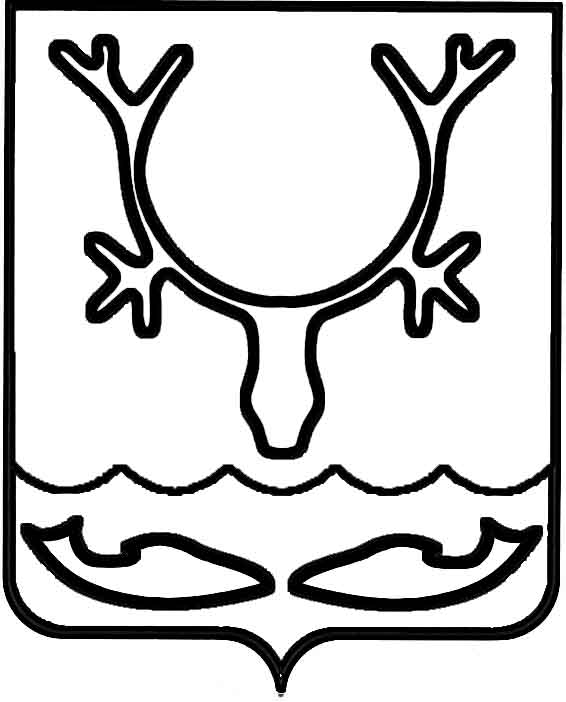 Администрация МО "Городской округ "Город Нарьян-Мар"ПОСТАНОВЛЕНИЕот “____” __________________ № ____________		г. Нарьян-МарОб утверждении муниципальной программы муниципального образования "Городской округ "Город Нарьян-Мар" "Повышение уровня жизнеобеспечения и безопасности жизнедеятельности населения муниципального образования "Городской округ "Город Нарьян-Мар"Руководствуясь статьей 179 Бюджетного кодекса Российской Федерации, постановлением Правительства Российской Федерации от 10.02.2017 № 169 
"Об утверждении правил предоставления и распределения субсидий из федерального бюджета бюджетам субъектов Российской Федерации на поддержку государственных программ субъектов Российской Федерации и муниципальных программ формирования современной городской среды", постановлением Администрации МО "Городской округ "Город Нарьян-Мар" от 10.07.2018 № 453 "Об утверждении Порядка разработки, реализации и оценки эффективности муниципальных программ муниципального образования "Городской округ "Город Нарьян-Мар", Администрация МО "Городской округ "Город Нарьян-Мар"П О С Т А Н О В Л Я Е Т:Утвердить муниципальную программу муниципального образования "Городской округ "Город Нарьян-Мар" "Повышение уровня жизнеобеспечения 
и безопасности жизнедеятельности населения муниципального образования "Городской округ "Город Нарьян-Мар" согласно Приложению.Настоящее постановление вступает в силу со дня его официального опубликования. ПриложениеУТВЕРЖДЕНАпостановлением Администрации МО "Городской округ "Город Нарьян-Мар"от 31.08.2018 № 587Муниципальная программа муниципального образования "Городской округ "Город Нарьян-Мар""Повышение уровня жизнеобеспечения и безопасности жизнедеятельности населения муниципального образования "Городской округ "Город Нарьян-Мар"Паспортмуниципальной программымуниципального образования "Городской округ "Город Нарьян-Мар""Повышение уровня жизнеобеспечения и безопасности жизнедеятельности населения муниципального образования "Городской округ "Город Нарьян-Мар"Общая характеристика сферы реализации муниципальной программыМуниципальное образование "Городской округ "Город Нарьян-Мар" – городское поселение, наделенное законом Ненецкого автономного округа 
от 24 февраля 2005 г. № 557-ОЗ "О статусе, административных центрах и границах муниципальных образований Ненецкого автономного округа" статусом городского округа, на территории которого осуществляется местное самоуправление. Площадь территории МО "Городской округ "Город Нарьян-Мар" составляет 4 265,72 га.  Наиболее крупные улицы: им. В.И.Ленина, 60 лет Октября, Юбилейная.Население города Нарьян-Мара по состоянию на 01.01.2018 составляет 
24,5 тыс. человекСегодня Нарьян-Мар – красивый, современный город. С начала XXI века 
с ростом нефтедобычи в Ненецком АО город Нарьян-Мар получил новый импульс 
в своем развитии. За первое десятилетие нового века в нем появились десятки многоэтажных современных монолитных и кирпичных зданий, строятся 
и ремонтируются дороги и коммуникации. Город растёт, увеличивается количество жителей, повышаются требования 
к условиям жизни. В целях реализации программ по строительству жилья в городе и упорядочения вопросов, связанных с землепользованием, а также в целях обеспечения реализации мер пожарной безопасности необходимо продолжить работы по сносу ветхих 
и аварийных зданий и внеплановых строений.Возрастающие темпы деловой активности и растущий уровень жизни населения города Нарьян-Мара привели к резкому росту в городе количества автотранспорта. Вместе с тем состояние автомобильных дорог города и междворовых проездов не соответствует современным требованиям. Из 40,5 км дорог общего пользования местного значения . или 82,1 % не отвечают техническим 
и технико-эксплуатационным показателям. Общая площадь междворовых проездов составляет 157 767 м.кв., из которых более 80% грунтовые. Существующие городские транспортные связи исчерпали свою пропускную способность. Отсутствует дублирующая транспортная сеть на случай возникновения чрезвычайной ситуации 
на основной автомобильной дороге г. Нарьян-Мара. Под понятием "междворовый проезд" подразумевается территория, расположенная между дворовыми территориями и предназначенная для обеспечения подъездов автотранспорта к объектам жилой застройки.Ввод в эксплуатацию новых жилых домов в центральной части города увеличил поток автомобилей, в результате уменьшилась пропускная способность существующих городских путей. Увеличивается спрос на общественный транспорт. В 2017 году открыт новый маршрут, который обеспечил доступ жителей в микрорайон новостройки города Нарьян-Мара. Общественным транспортом пользуются в основном школьники, люди с ограниченными возможностями и пенсионеры. Обеспечить доступность 
к общественному транспорту – задача Администрации МО "Городской округ "Город Нарьян-Мар".Проблемы развития дорожно-транспортной инфраструктуры города Нарьян-Мара как административного центра Ненецкого автономного округа необходимо решать программно-целевым методом с привлечением финансовых средств 
из бюджетов различного уровня.Огромное значение для жизнеобеспечения города имеет подготовка объектов жилищно-коммунального хозяйства к эксплуатации в осенне-зимних условиях. Ежегодно выделяемые средства на организацию работ по ремонту и подготовке сетей тепло-, водоснабжения и водоотведения обеспечивают безаварийное прохождение зимнего периода в городе Нарьян-Маре. Необходимо продолжать обеспечивать финансовую поддержку Нарьян-Марского МУ ПОК и ТС в период подготовки социально-значимых объектов, расположенных на территории города, к эксплуатации в осенне-зимних условиях.Не менее важную роль для создания комфортного проживания граждан играет санитарное состояние территории города. Ежегодно выделяются средства из бюджета на содержание автомобильных дорог общего пользования местного значения, механизированную уборку дворовых территорий, ликвидацию несанкционированных свалок, озеленение, а также выполняются другие необходимые 
для жизнеобеспечения города работы. Цели и задачи реализации муниципальной программыОсновная цель муниципальной программы – развитие условий жизнеобеспечения и безопасности жизнедеятельности населения муниципального образования.Для достижения цели муниципальной программы необходимо решить следующие задачи:-	организация сноса жилищного фонда, непригодного для проживания,
и аварийных сооружений; -	обеспечение доступными жилищно-коммунальными и бытовыми услугами населения города;-	осуществление мероприятий по защите населения и территории  муниципального образования "Городской округ "Город Нарьян-Мар" 
от чрезвычайных ситуаций природного и техногенного характера, включая поддержку в состоянии постоянной готовности к использованию систем оповещения населения об опасности;-	создание условий для повышения эффективности и надежности теплоснабжения, водоснабжения, водоотведения и очистки сточных вод;-	организация работ по содержанию объектов благоустройства на территории города.Целевые показатели достижения цели и задачПеречень целевых показателей достижения цели и задач указан в приложении № 1 к муниципальной программе, в том числе:-	площадь снесённого жилищного фонда, непригодного для проживания;-	количество предписаний со стороны контролирующих надзорных органов при осуществлении мероприятий по защите населения и территории  муниципального образования "Городской округ "Город Нарьян-Мар" от чрезвычайных ситуаций природного и техногенного характера;-	количество аварий в отчётный период, возникших на сетях тепло-, водоснабжения и водоотведения; -	исполнение муниципального задания на предоставление услуг (выполнение работ) по содержанию муниципальных объектов, расположенных на территории города.Методика расчета целевых показателей муниципальной программыПоказатель "Площадь снесённого ветхого фонда" – абсолютная величина. Источником информации является акт приёмки выполненных работ по сносу объектов, предоставленный муниципальным казённым учреждением "Управление городского хозяйства г. Нарьян-Мара". Показатель "Доля обеспечения граждан доступными жилищно-коммунальными и бытовыми услугами". Источником информации является наличие подтверждённой информации о непредоставлении жителям города жилищно-коммунальных и бытовых услуг, а именно наличие актов о прекращении поставки тепла, питьевой воды и доступа к услугам общественных бань на сроки, превышающие нормативные требования.  Показатели "Количество предписаний со стороны контролирующих надзорных органов при осуществлении мероприятий по защите населения 
и территории муниципального образования "Городской округ "Город Нарьян-Мар" 
от чрезвычайных ситуаций природного и техногенного характера", "Количество предписаний со стороны контролирующих надзорных органов по содержанию пожарных водоемов" не требуют расчёта. Указывается фактическое наличие предписаний за текущий год. Отсутствие предписаний указывает на качественную реализацию мероприятий муниципальной программы. Показатель "Степень технической готовности объекта – автоматизированной системы централизованного оповещения населения об угрозах возникновения чрезвычайных ситуаций природного и техногенного характера 
в мирное и военное время, интегрированной к окружной системе оповещения 
на территории муниципального образования "Городской округ "Город Нарьян-Мар", подтверждается фактом постановки на баланс муниципального образования "Городской округ "Город Нарьян-Мар". Показатель "Количество аварий на сетях ресурсоснабжающих организаций, подготовленных к эксплуатации в осенне-зимних условиях в рамках муниципальной программы" не требует расчёта. Указывается фактическое наличие аварий за текущий год. Отсутствие аварий указывает на качественную реализацию мероприятий муниципальной программы. Информация предоставляется управлением строительства, ЖКХ и ГД Администрации МО "Городской округ "Город Нарьян-Мар".Сроки и этапы реализации ПрограммыПрограмма реализуется с 2018 года по 2023 год. Этапы реализации программы не выделяются.VI. Ресурсное обеспечение муниципальной программыФинансирование мероприятий муниципальной программы осуществляется 
за счет средств бюджета муниципального образования "Городской округ "Город Нарьян-Мар". Размеры ассигнований из бюджета на реализацию муниципальной программы утверждаются решением Совета городского округа "Город Нарьян-Мар" о городском бюджете на очередной финансовый год и плановый период.Объемы финансирования муниципальной программы рассчитаны в ценах соответствующих лет. Объемы финансирования муниципальной программы подлежат уточнению при формировании проекта бюджета на очередной финансовый год 
и плановый период. Информация о ресурсном обеспечении муниципальной программы представлена в приложении № 2 к муниципальной программе.VII. Анализ рисков реализации муниципальной программы и меры управления рискамиКлючевыми рисками реализации муниципальной программы являются отсутствие или недостаточность средств муниципального бюджета 
для финансирования реализации программных мероприятий, несвоевременное принятие нормативно-правовых актов, отсутствие специалистов, несоблюдение подрядными организациями условий муниципального контракта на выполнение работ или предоставление услуг.Мероприятиями по предупреждению указанных рисков должны стать: а) концентрация ресурсов на решении приоритетных задач;б) повышение результативности реализации программы и эффективности использования бюджетных средств;в) своевременное внесение изменений в бюджет и муниципальную программу; г) повышение квалификации управленческих кадров;б) изучение и внедрение положительного опыта других муниципальных образований.VIII. Перечень программных мероприятийПеречень программных мероприятий обозначен в приложении № 3 
к муниципальной программе.IX. Ожидаемые результаты реализации муниципальной программы.В результате реализации муниципальной программы на территории города ожидается:-	увеличение площади снесённого жилищного фонда, признанного непригодным для проживания;-	отсутствие предписаний со стороны контролирующих надзорных органов при осуществлении мероприятий по защите населения и территории муниципального образования "Городской округ "Город Нарьян-Мар" от чрезвычайных ситуаций природного и техногенного характера;-	отсутствие аварий в отчётный период, возникших на сетях тепло-, водоснабжения и водоотведения; -	исполнение муниципального задания на предоставление услуг (выполнение работ) по содержанию муниципальных объектов, расположенных на территории города.X. Подпрограмма 1"Организация благоприятных и безопасных условий для проживания граждан"1.1. Паспорт подпрограммы "Организация благоприятных и безопасных условий для проживания граждан"Общая характеристика сферы реализации Подпрограммы 1Город Нарьян-Мар является административным центром Ненецкого автономного округа. По состоянию на 31 декабря 2017 года общая площадь территории городского округа составила 45,13 км2. На территории города располагаются органы государственной власти Ненецкого автономного округа, территориальные подразделения федеральных органов государственной власти, органы местного самоуправления муниципального образования, объекты здравоохранения, образования, культуры, спорта, объекты коммунальной инфраструктуры.В городе проживает больше половины населения округа.Среднегодовая численность населения города неуклонно растет и составляет:- на 01.01.2015 – 23 665 человек;- на 01.01.2016 – 24 237 человек;- на 01.01.2017 – 24 595 человек;- на 01.01.2018 – 24 715 человек.В городе сосредоточен самый большой объем жилищного фонда округа. Центр Ненецкого автономного округа радует горожан новыми микрорайонами, благоустроенными домами. В 2016 году на территории муниципального образования снесено и/или расселено 11 МКД общей площадью 4 564,9 кв.м., в 2017 году снесено 
20 многоквартирных домов общей площадью 7 916,9 кв.м. Освобождённые земельные участки застраиваются новыми современными благоустроенными домами. В 2017 году в рамках муниципальной программы "Переселение граждан 
из жилищного фонда, признанного непригодным для проживания и/или с высоким уровнем износа" получили новые квартиры 134 семьи (в 2016 году было переселено 46 семей). По состоянию на 01.01.2018 нуждаются в переселении 956 семей 
(на 01.01.2017 – 809 семей). В 2017 году внесены изменения в муниципальную программу – введен третий этап переселения, в соответствии с которым подлежит переселению 29 МКД.Всего в 2017 году получили новые квартиры и улучшили свои жилищные условия 137 семей (в 2016 – 114 семей), в том числе по социальной очереди 3 семьи 
(в 2016 – 68 семей), по программе "Переселение граждан из жилищного фонда, признанного непригодным для проживания и/или с высоким уровнем износа" – 
134 семьи (в 2016 – 46 семей). Для улучшения качества жизни горожан требуется строительство новых жилых домов, для которых необходимо формировать земельные участки. Муниципальная программа обеспечит планомерный снос ветхого жилья, освобождая земельные участки для строительства новых современных микрорайонов.Несмотря на регулярный снос ветхого жилищного фонда и переселение граждан в благоустроенные дома, вопрос предоставления благоустроенного жилья 
не решен в полном объёме. На 31.12.2017 на территории города 202 многоквартирных дома не имеют централизованного водоснабжения и водоотведения. Экономически обоснованные затраты, а соответственно и плата за жилищно-коммунальные услуги 
в таких домах значительно превосходят плату за жилищно-коммунальные услуги 
в благоустроенных домах. Кроме того, жители таких домов вынуждены нести дополнительные расходы на посещение общественных бань. С целью обеспечения доступными жилищно-коммунальными и бытовыми услугами населения города Администрация города Нарьян-Мара предоставляет субсидии юридическим лицам 
и индивидуальным предпринимателям, оказывающим жилищно-коммунальные 
и бытовые услуги жителям города по льготным тарифам.Учитывая, что муниципальный бюджет является высокодотационным, необходима финансовая поддержка окружного бюджета.Масштабность проблемы требует значительных финансовых затрат 
и определенного временного периода, и решить ее можно только путем принятия муниципальной программы.Цели и задачи реализации Подпрограммы 1Основная цель Подпрограммы – создание благоприятных условий для проживания населения муниципального образования.Для достижения цели подпрограммы необходимо решить следующие задачи:-	организация проведения мероприятий по сносу домов, признанных 
в установленном порядке ветхими и/или аварийными и непригодными 
для проживания;-	обеспечение доступными жилищно-коммунальными и бытовыми услугами населения города.Целевые показатели достижения цели и задачПеречень целевых показателей достижения цели и задач указан в приложении № 1 к программе. А именно:-	площадь снесённого жилищного фонда, признанного непригодным 
для проживания, м.кв.;-	доля обеспечения граждан доступными жилищно-коммунальными 
и бытовыми (общественные бани) услугами.Методика расчёта целевых показателей.Показатель "Площадь снесённого ветхого фонда" – абсолютная величина. Источником информации является акт приёмки выполненных работ по сносу объектов, предоставленный муниципальным казённым учреждением "Управление городского хозяйства г. Нарьян-Мара". Показатель "Доля обеспечения граждан доступными жилищно-коммунальными и бытовыми (общественными банями) услугами".Источником информации является наличие подтверждённой информации 
о непредоставлении жителям города жилищно-коммунальных и бытовых услуг,
а именно наличие актов о прекращении поставки тепла, питьевой воды и доступа 
к услугам общественных бань на сроки, превышающие нормативные требования.  1.5. Сроки и этапы реализации Подпрограммы 1Подпрограмма 1 реализуется с 2019 года по 2023 год. Этапы реализации Подпрограммы 1 не выделяются.1.6. Ресурсное обеспечение Подпрограммы 1Финансирование мероприятий Подпрограммы 1 осуществляется за счет средств бюджета муниципального образования "Городской округ "Город Нарьян-Мар" (далее – городской бюджет). Размеры ассигнований из городского бюджета на реализацию мероприятий Подпрограммы 1 утверждаются решением Совета городского округа "Город Нарьян-Мар" о городском бюджете на очередной финансовый год и плановый период.Объемы финансирования мероприятий Подпрограммы 1 рассчитаны в ценах соответствующих лет и подлежат уточнению при формировании проекта городского бюджета на очередной финансовый год и плановый период. Информация о ресурсном обеспечении Подпрограммы 1 представлена 
в приложении № 2 к муниципальной программе.1.7. Анализ рисков реализации Подпрограммы 1и меры управления рискамиКлючевыми рисками реализации Подпрограммы 1 являются отсутствие 
или недостаточность средств муниципального бюджета для финансирования реализации программных мероприятий, несвоевременное принятие нормативно-правовых актов и недобросовестное исполнение муниципальных контрактов по сносу расселённых ветхих домов.Мероприятиями по предупреждению указанных рисков должны стать софинансирование мероприятий по сносу ветхого жилого фонда, расположенного 
на территории города Нарьян-Мара, за счет субсидий из бюджета Ненецкого автономного округа и средств бюджета муниципального образования "Городской округ "Город Нарьян-Мар", своевременное обеспечение контроля за реализацией мероприятий подпрограммы. 1.8. Перечень программных мероприятийПеречень программных мероприятий обозначен в приложении № 3 
к муниципальной программе.1.9. Ожидаемые результаты реализации Подпрограммы 1В результате реализации Подпрограммы 1 на территории муниципального образования "Городской округ "Город Нарьян-Мар" будут созданы благоприятные условия для наращивания объемов нового строительства и оптимизации использования освободившихся земельных участков с точки зрения городского развития в соответствии с Генеральным планом. К 2023 году ожидается, 
что на территории города площадь снесённого жилищного фонда, признанного непригодным для проживания, составит 44 129,6 м.кв.Подпрограмма 2"Обеспечение безопасности жизнедеятельности населения городского округа "Город Нарьян-Мар"1.1. ПаспортПодпрограммы 2"Обеспечение безопасности жизнедеятельности населения городского округа "Город Нарьян-Мар"1.2. Общая характеристика сферы реализации Подпрограммы 2Развитие современного общества может быть обеспечено только при условии безопасности человека и окружающей природной среды, защищенности жизненно важных интересов личности, общества и государства от внутренних и внешних угроз. Безопасность в чрезвычайных ситуациях означает состояние защищенности человека, общества и окружающей природной среды от вредных воздействий техногенных, природных и экологических факторов. Город Нарьян-Мар, являясь административным центром Ненецкого автономного округа, требует особого внимания в вопросах защиты его населения, территории и экономического потенциала от чрезвычайных ситуаций. Перспективы дальнейшего социально-экономического развития г. Нарьян-Мара во многом зависят от уровня безопасности его населения и территории в чрезвычайных ситуациях. В силу своих природно-климатических условий г. Нарьян-Мар объективно является территорией 
с повышенной опасностью возникновения чрезвычайных ситуаций как природного, так и техногенного характера.  Важнейшую роль в последнее время приобретают вопросы ведения гражданской обороны и защиты населения и территорий от чрезвычайных ситуаций. В то же время финансирование указанных мероприятий до настоящего времени было недостаточным. В результате этого в муниципальном образовании "Городской округ "Город Нарьян-Мар" до сих пор не создана автоматизированная система централизованного оповещения населения об угрозах возникновения чрезвычайных ситуаций природного и техногенного характера в мирное и военное время, как того требует законодательство Российской Федерации (Федеральный закон от 12.02.1998 №28-ФЗ "О гражданской обороне", Федеральный закон от 06.10.2003 №131-ФЗ 
"Об общих принципах организации местного самоуправления в Российской Федерации"). Анализ информации о чрезвычайных ситуациях с учетом структуры угроз 
и динамики их изменений свидетельствует о том, что стихийные бедствия, связанные с опасными природными явлениями: пожарами, весенними паводками, а также техногенные аварии являются основными источниками чрезвычайных ситуаций 
и представляют существенную угрозу для безопасности граждан и экономики города. Также необходимо продолжать работу по обеспечению безопасности людей 
на водных объектах муниципального образования, что позволит минимизировать негативные последствия неорганизованного отдыха людей на водоемах. Это связано прежде всего с увеличением в летний период количества отдыхающих, 
что не исключает возможности увеличения частоты гибели людей на водных объектах. Решение этих задач с учетом природно-климатических особенностей, социально-экономического положения населения возможно только целевым программным методом. При этом необходимо сосредоточить основные усилия 
на заблаговременном осуществлении комплекса мер, направленных 
на предупреждение и максимально возможное уменьшение рисков гибели людей, 
а также на сохранение здоровья людей.Для предотвращения чрезвычайных ситуаций и ликвидации их негативных последствий существенное значение имеет система мер и их технологическое обеспечение, которые могут быть общими для разных по своей природе явлений 
и факторов (природных и техногенных). Для решения вышеперечисленных проблем требуется достаточное и стабильное финансирование с привлечением бюджетных ресурсов. Основными недостатками и издержками подхода к снижению рисков чрезвычайных ситуаций и обеспечению безопасной жизнедеятельности 
без применения подпрограммы являются:-	невозможность определения и формирования показателей подпрограммы, необходимых при выборе всего комплекса мероприятий, обеспечивающих решение поставленной проблемы в городе;-	невозможность оценки эффективности вложения финансовых средств 
в мероприятия по защите населения и территорий от угроз природного 
и техногенного характера;-	невозможность полного и эффективного использования системного 
и комплексного подходов при формировании состава мероприятий по снижению рисков и смягчению последствий чрезвычайных ситуаций.Реализация исполнения подпрограммы обеспечит:-	развитие системы информационного обеспечения населения в местах массового пребывания граждан и мониторинга критически важных и потенциально опасных объектов, а также развитие механизмов координации управления на базе технологий общероссийской системы информирования в сфере обеспечения комплексной безопасности населения от угроз природного и техногенного характера;-	развитие системы обеспечения безопасности на воде, в труднодоступных районах проживания, отдыха и работы людей, а также при разработке и реализации системных мер по защищенности территорий, населения и объектов в случае выполнения крупных экономических и инфраструктурных проектов;-	создание инфраструктуры системы вызова экстренных оперативных служб 
и развитие информационно-телекоммуникационной инфраструктуры системы управления рисками чрезвычайных ситуаций;-	создание и внедрение современных технологий защиты населения 
и территорий от чрезвычайных ситуаций природного и техногенного характера;-	разработку и реализацию системы мер по предупреждению чрезвычайных ситуаций, в том числе связанных с опасными быстроразвивающимися природными явлениями и нарушением теплоснабжения населения и объектов жизнеобеспечения.Одним из важнейших составных элементов единой государственной системы предупреждения и ликвидации чрезвычайных ситуаций является формирование резерва материальных ресурсов для ликвидации чрезвычайных ситуаций. Формирование резервов материальных ресурсов для ликвидации чрезвычайных ситуаций должно происходить заблаговременно в целях экстренного привлечения необходимых средств, в случае возникновения чрезвычайных ситуаций.1.3. Цель и задачи реализации Подпрограммы 2Цель Подпрограммы 2 – совершенствование, развитие и обеспечение выполнения мероприятий по гражданской обороне и защите населения и территорий 
от чрезвычайных ситуаций природного и техногенного характера, предупреждение возникновения и развития чрезвычайных ситуаций, последовательное снижение рисков чрезвычайных ситуаций, повышение безопасности населения и защищенности важных объектов от угроз природного и техногенного характера на территории муниципального образования "Городской округ "Город Нарьян-Мар".Задачами Подпрограммы 2 являются:-	осуществление мероприятий по защите населения и территории  муниципального образования "Городской округ "Город Нарьян-Мар" 
от чрезвычайных ситуаций природного и техногенного характера, включая поддержку в состоянии постоянной готовности к использованию систем оповещения населения об опасности;-	укрепление материально-технической базы органов управления гражданской обороной, звена территориальной подсистемы РСЧС, объектов гражданской обороны, создание и содержание в целях гражданской обороны запасов материально-технических средств муниципального образования "Городской округ "Город Нарьян-Мар";-	осуществление мероприятий по профилактике терроризма, экстремизма, 
а также минимизации и (или) ликвидации последствий проявления терроризма 
и экстремизма в границах городского округа;-	создание местной автоматизированной системы централизованного оповещения населения об угрозах возникновения чрезвычайных ситуаций природного и техногенного характера в мирное и военное время, интегрированной 
к окружной системе оповещения на территории муниципального образования "Городской округ "Город Нарьян-Мар".1.4. Целевые показатели достижения целей и задачОсновными целевыми показателями Подпрограммы 2 являются:-	количество предписаний контролирующих надзорных органов
при осуществлении мероприятий по защите населения и территории муниципального образования "Городской округ "Город Нарьян-Мар" от чрезвычайных ситуаций природного и техногенного характера;-	степень технической готовности объекта – автоматизированной системы централизованного оповещения населения об угрозах возникновения чрезвычайных ситуаций природного и техногенного характера в мирное и военное время, интегрированной к окружной системе оповещения на территории муниципального образования "Городской округ "Город Нарьян-Мар";-	доля обеспеченности резерва материально-технических средств, используемых в целях гражданской обороны, защиты населения и территории МО "Городской округ "Город Нарьян-Мар" от чрезвычайных ситуаций;-	доля капитально отремонтированных пожарных водоемов на территории муниципального образования "Городской округ "Город Нарьян-Мар" от плановых мероприятий;-	количество предписаний со стороны контролирующих надзорных органов 
по содержанию пожарных водоемов.Перечень целевых показателей отражен в приложении № 1 к программе.Методика расчёта целевых показателей.Показатели "Количество предписаний со стороны контролирующих надзорных органов при осуществлении мероприятий по защите населения 
и территории муниципального образования "Городской округ "Город Нарьян-Мар" 
от чрезвычайных ситуаций природного и техногенного характера", "Количество предписаний со стороны контролирующих надзорных органов по содержанию пожарных водоемов" не требуют расчёта. Указывается фактическое наличие предписаний за текущий год. Отсутствие предписаний указывает на качественную реализацию мероприятий муниципальной программы. Показатель "Степень технической готовности объекта - автоматизированной системы централизованного оповещения населения об угрозах возникновения чрезвычайных ситуаций природного и техногенного характера 
в мирное и военное время, интегрированной к окружной системе оповещения 
на территории муниципального образования "Городской округ "Город Нарьян-Мар", подтверждается фактом постановки на баланс муниципального образования "Городской округ "Город Нарьян-Мар". "Показатель "Доля капитально отремонтированных пожарных водоемов  
на территории муниципального образования "Городской округ "Город Нарьян-Мар" определяется методом прямого подсчёта по формуле:Дпв= (Пвкр/Пвпл)*100, где:Дпв – доля достижения планового значения целевого показателя;Пвкр – фактическое значение целевого показателя;Пвпл – плановое значение целевого показателя.Информация предоставляется отделом ГО и ЧС, мобилизационной работы Администрации МО "Городской округ "Город Нарьян-Мар". Увеличение значения является положительной динамикой показателя в рамках муниципальной подпрограммы. Показатель "Доля обеспеченности резерва материально-технических средств, используемых в целях гражданской обороны, защиты населения 
и территории МО "Городской округ "Город Нарьян-Мар" от чрезвычайных ситуаций" определяется методом прямого подсчёта по формуле:Дмтс= (Мсф/Мсп)*100, где:Дмтс – доля обеспечения резервом материально-технических средств;Мсф – фактическое значение целевого показателя;Мсп – плановое значение целевого показателя.Информация предоставляется отделом ГО и ЧС, мобилизационной работы Администрации МО "Городской округ "Город Нарьян-Мар". Увеличение значения является положительной динамикой показателя в рамках муниципальной подпрограммы.1.5. Сроки и этапы реализации подпрограммыМероприятия Подпрограммы 2 будут реализованы в 2019 - 2023 годах. Этапы реализации подпрограммы не выделяются.1.6. Ресурсное обеспечение подпрограммыФинансирование Подпрограммы 2 осуществляется за счет средств городского бюджета. Объемы финансирования подпрограммы носят прогнозный характер 
и подлежат уточнению исходя из лимитов бюджетных ассигнований.Информация о ресурсном обеспечении Подпрограммы 2 представлена 
в приложении № 2 к программе.Объемы финансирования, предусмотренные подпрограммой, подлежат ежегодной корректировке при формировании и утверждении бюджетов на очередной финансовый год и плановый период.Для выполнения мероприятий, предусмотренных подпрограммой, могут привлекаться средства федерального, окружного бюджетов и иных источников 
в соответствии с законодательством Российской Федерации.1.7. Анализ рисков реализации муниципальной подпрограммы и меры управления рискамиВ ходе реализации Подпрограммы 2 могут возникнуть определенные риски, которые могут отрицательно повлиять на реализацию подпрограммы.Финансово-экономические риски, связанные с неисполнением доходной части городского бюджета.Риски, связанные с осуществлением закупок товаров, работ, услуг, необходимых для реализации подпрограммы, в соответствии с Федеральным законом от 05.04.2013 № 44-ФЗ "О контрактной системе в сфере закупок товаров, работ, услуг для обеспечения государственных и муниципальных нужд": некорректное планирование закупок, отсутствие заявок на участие в торгах, несвоевременная поставка товаров, работ, услуг исполнителями муниципальных контрактов.При создании автоматизированной системы централизованного оповещения населения об угрозах возникновения чрезвычайных ситуаций природного 
и техногенного характера в мирное и военное время есть вероятность возникновения следующих рисков:-	невыполнение подрядными организациями условий договора в плане качества и сроков проведения монтажных и наладочных работ;-	поставка оборудования с нарушением сроков, поставка некачественного оборудования;-	поломка оборудования при монтаже, при вводе в строй.Основные пути минимизации этих рисков:-	осуществление контроля установки и монтажа оборудования;-	определение в договоре штрафных санкций за несвоевременное и/или некачественное выполнение работ;-	проведение предварительной работы по выбору поставщика, предлагающего наилучшие условия;-	определение в договоре штрафных санкций за его нарушение в отношении сроков и качества товара.  Организационные и управленческие риски – несвоевременное принятие управленческих решений, отставание от сроков реализации мероприятий.В целях минимизации указанных рисков необходимо создать эффективную систему управления по распределению полномочий и ответственности должностных лиц, ответственных за реализацию подпрограммы.   1.8. Мероприятия подпрограммы 2Перечень мероприятий Подпрограммы 2 с указанием объемов и источников финансирования представлен в приложении № 3 к программе.  11.9. Ожидаемые результаты реализации подпрограммы 2 Реализация Подпрограммы 2 должна обеспечить:-	снижение рисков возникновения чрезвычайных ситуаций для населения;-	повышение пожарной безопасности на территории МО "Городской округ "Город Нарьян-Мар";-	повышение уровня информированности населения о мерах безопасности 
при возникновении чрезвычайных ситуаций любого характера, в том числе террористической и экстремистской направленности. Подпрограмма 3"Обеспечение безопасности эксплуатации автомобильныхдорог местного значения и доступности общественных транспортных услуг"1.1. Паспорт подпрограммы 3"Обеспечение безопасности эксплуатации автомобильныхдорог местного значения и доступности общественных транспортных услуг"Общая характеристика сферы реализации Подпрограммы 3Автомобильные дороги общего пользования местного значения, дворовые территории и проезды к дворовым территориям многоквартирных домов 
в существующем жилищном фонде в черте муниципального образования "Городской округ "Город Нарьян-Мар" не отвечают в полной мере современным требованиям. Это связано с увеличением транспортного потока с 8 000 до 16 000 единиц техники 
в сутки в период с 2008 по 2013 годы. На территории Ненецкого автономного округа зарегистрировано 15 820 единиц автотранспорта, большая часть которого находится 
в городе Нарьян-Маре.В настоящее время протяженность автомобильных дорог общего пользования местного значения муниципального образования "Городской округ "Город Нарьян-Мар" (далее – местные дороги) составляет 40,5 км, из которых более 80% 
не соответствуют нормативным требованиям эксплуатации.В связи с потребностью приведения автомобильных дорог общего пользования местного значения, дворовых территорий и проездов к дворовым территориям многоквартирных домов в существующем жилищном фонде в черте муниципального образования "Городской округ "Город Нарьян-Мар" в соответствие с современными нормами комфортности появилась необходимость разработки данной Подпрограммы, в которой предусматриваются мероприятия, направленные на реконструкцию, ремонт дорог общего пользования местного значения, по обустройству автостоянок, тротуаров и междворовых проездов.Цель и задачи реализации Подпрограммы 3Цель Подпрограммы 3 – организация безопасности эксплуатации автомобильных дорог местного значения, междворовых проездов и доступности общественных транспортных услуг.Задачами Подпрограммы 3 являются:-	обеспечение безопасности эксплуатации автомобильных дорог общего пользования местного значения;-	организация ремонта междворовых проездов;-	обеспечение доступности общественных транспортных услуг.Целевые показатели достижения целей и задачОсновными целевыми показателями Подпрограммы 3 являются:-	доля протяженности автомобильных дорог общего пользования местного значения, отвечающих нормативным требованиям, в общей протяжённости дорог общего пользования местного значения;-	общая площадь междворовых проездов, расположенных на территории муниципального образования, техническое состояние которых улучшено в рамках подпрограммы;-	доля доступности общественного транспорта на территории муниципального образования.Методика расчета целевых показателей Подпрограммы 3Показатель "Доля доступности общественного транспорта на территории муниципального образования" определяется путём соотношения количества фактически имеющихся маршрутов общественного транспорта на территории муниципального образования к количеству требуемых маршрутов общественного транспорта на территории города по формуле:Ддот=(Кфом /Ктом)*100%, где:Ддот – доля доступности общественного транспорта на территории муниципального образования;Кфом – количество фактически имеющихся маршрутов общественного транспорта на территории муниципального образования;Ктом – количество требуемых маршрутов общественного транспорта 
на территории города.За период реализации Подпрограммы 3 планируется улучшить техническое состояние междворовых проездов. Показатель показывает площадь отремонтированных междворовых проездов в отчётный год и предыдущий.Показатель "Протяженность автомобильных дорог общего пользования местного значения, соответствующих нормативным требованиям" показывает разницу между общей протяжённостью автомобильных дорог в текущем году 
и протяжённостью автомобильных дорог, не соответствующих нормативным требованиям безопасности.1.5. Сроки и этапы реализации Подпрограммы 3Мероприятия Подпрограммы 3 будут реализованы в 2019 - 2023 годах. Этапы реализации подпрограммы не выделяются.1.6. Ресурсное обеспечение Подпрограммы 3Финансирование мероприятий Подпрограммы 3 осуществляется за счет средств бюджета муниципального образования "Городской округ "Город Нарьян-Мар" (далее – городской бюджет). Размеры ассигнований из городского бюджета на реализацию мероприятий Подпрограммы 3 утверждаются решением Совета городского округа "Город Нарьян-Мар" о городском бюджете на очередной финансовый год и плановый период.Объемы финансирования мероприятий подпрограммы рассчитаны в ценах соответствующих лет и подлежат уточнению при формировании проекта городского бюджета на очередной финансовый год и плановый период. Информация о ресурсном обеспечении Подпрограммы 3 представлена 
в приложении № 2 к муниципальной программе.1.7. Анализ рисков реализации Подпрограммы 3и меры управления рискамиВ ходе реализации Подпрограммы 3 могут возникнуть определенные риски, которые могут отрицательно повлиять на реализацию подпрограммы.Финансово-экономические риски, связанные с неисполнением доходной части городского бюджета.Риски, связанные с осуществлением закупок товаров, работ, услуг, необходимых для реализации подпрограммы, в соответствии с Федеральным законом от 05.04.2013 № 44-ФЗ "О контрактной системе в сфере закупок товаров, работ, услуг для обеспечения государственных и муниципальных нужд": некорректное планирование закупок, отсутствие заявок на участие в торгах, несвоевременная поставка товаров, работ, услуг исполнителями муниципальных контрактов.Организационные и управленческие риски – несвоевременное принятие управленческих решений, отставание от сроков реализации мероприятий.В целях минимизации указанных рисков необходимо создать эффективную систему управления по распределению полномочий и ответственности должностных лиц, ответственных за реализацию подпрограммы.   1.8. Мероприятия Подпрограммы 3Перечень мероприятий Подпрограммы 3 с указанием объемов и источников финансирования представлен в приложении № 3 к программе.1.9. Ожидаемые результаты реализации Подпрограммы 3Реализация Подпрограммы 3 должна обеспечить к 2023 году:-	увеличение протяженности автомобильных дорог общего пользования местного значения, соответствующих нормативным требованиям;-	улучшение технического состояния междворовых проездов, расположенных на территории муниципального образования;-	доступность общественного транспорта на территории муниципального образования.Подпрограмма 4"Обеспечение предоставления качественных услуг потребителям в сфере жилищно-коммунального хозяйства и степени устойчивости и надёжности функционирования коммунальных систем на территории муниципального образования"1.1. Паспорт Подпрограммы 4"Обеспечение предоставления качественных услуг потребителям в сфере жилищно-коммунального хозяйства и степени устойчивости и надёжности функционирования коммунальных систем на территории муниципального образования"Общая характеристика сферы реализации Подпрограммы 4Город Нарьян-Мар расположен за Полярным кругом. Подготовка 
к потреблению топливно-энергетических ресурсов в условиях Крайнего Севера занимает одну из крупнейших расходных статей в жизнеобеспечении объектов жилищно-коммунального хозяйства, социально-бытовой и культурной сфер. Нарьян-Марское муниципальное унитарное предприятие объединённых котельных и тепловых сетей является единой теплосетевой организацией, 
в хозяйственном ведении которой находятся:-	тепловые сети (по всем видам собственности) протяжённостью  -	водопроводные сети –52, 82 км.; -	канализационные сети – 35,2 км.По существующим сетям, из которых более 50% требуют проведения капитального ремонта, обеспечиваются централизованными отоплением и водой социально значимые объекты, расположенные на территории муниципального образования. Подготовка коммунальной инфраструктуры города начинается ежегодно весной. Ресурсоснабжающими организациями осуществляются осмотры объектов жилищно-коммунального хозяйства, составляются планы-графики работ, необходимые для подготовки объектов ЖКХ к эксплуатации в зимних условиях.Бесперебойная поставка ресурсов потребителям – задача любой ресурсоснабжающей организации. Для теплоснабжающей организации поставка потребителям тепла и воды в осенне-зимний период является первоочередной задачей. Для организации работ по подготовке коммунальной инфраструктуры задействованы все имеющиеся ресурсы предприятия, в том числе и финансовые, которых недостаточно для проведения капитального ремонта.Реализация Подпрограммы 4 обеспечит проведение работ по подготовке коммунальных объектов к эксплуатации в осенне-зимних условиях.Цели и задачи реализации Подпрограммы 4Целью реализации Подпрограммы 4 является организация бесперебойной подачи энергетических ресурсов потребителям на территории муниципального образования.Для достижения цели Подпрограммы 4 необходимо обеспечить проведение работ по подготовке коммунальной инфраструктуры к эксплуатации в осенне-зимних условиях. Целевые показатели достижения цели и задачЦелевыми показателями достижения цели и задачи являются:-	количество аварий на сетях ресурсоснабжающих организаций, подготовленных к эксплуатации в осенне-зимних условиях в рамках муниципальной программы;-	наличие паспорта готовности муниципального образования к прохождению  осенне-зимнего периода.Методика расчета целевых показателей Подпрограммы 4Показатель "Количество аварий на сетях ресурсоснабжающих организаций, подготовленных к эксплуатации в осенне-зимних условиях в рамках муниципальной программы" не требуют расчёта. Указывается фактическое наличие аварий 
за текущий год. Отсутствие аварий указывает на качественную реализацию мероприятий муниципальной программы. Информация предоставляется управлением строительства, ЖКХ и ГД Администрации МО "Городской округ "Город Нарьян-Мар".Показатель "Наличие паспорта готовности муниципального образования 
к прохождению осенне-зимнего периода" подтверждается паспортом готовности. 
При отсутствии паспорта готовности цель подпрограммы и задача не выполнены.1.5. Сроки и этапы реализации Подпрограммы 4Подпрограмма реализуется с 2019 года по 2023 год. Этапы реализации Подпрограммы не выделяются.1.6. Ресурсное обеспечение Подпрограммы 4Финансирование мероприятий Подпрограммы 4 осуществляется за счет средств бюджета муниципального образования "Городской округ "Город Нарьян-Мар" (далее – городской бюджет). Размеры ассигнований из городского бюджета на реализацию мероприятий подпрограммы утверждаются решением Совета городского округа "Город Нарьян-Мар" о городском бюджете на очередной финансовый год и плановый период.Объемы финансирования мероприятий подпрограммы рассчитаны в ценах соответствующих лет и подлежат уточнению при формировании проекта городского бюджета на очередной финансовый год и плановый период. Информация о ресурсном обеспечении муниципальной программы представлена в приложении № 2 к муниципальной программе.1.7. Анализ рисков реализации Подпрограммы 4и меры управления рискамиКлючевыми рисками реализации Подпрограммы 4 является отсутствие 
или недостаточность средств городского бюджета для финансирования реализации программных мероприятий, несвоевременное принятие нормативно-правовых актов, нарушение обязательств при выполнении муниципального контракта по организации работ.Для минимизации рисков реализации Подпрограммы 4 необходимо предоставление субсидий местным бюджетам на организацию мероприятий 
по подготовке жилищно-коммунальной инфраструктуры к эксплуатации в осенне-зимних условиях при формировании проектов окружного бюджета, привлечение внебюджетных источников, а также организация системы контроля и мониторинга 
за исполнением условий муниципального контракта по ремонту коммунальных объектов. Эффективный мониторинг выполнения мероприятий, своевременная корректировка перечня мероприятий и целевых показателей, координация деятельности соисполнителей и участников также будут способствовать успешной реализации Подпрограммы 4. 1.8. Перечень программных мероприятийПеречень программных мероприятий обозначен в приложении № 3 
к муниципальной программе.1.9. Ожидаемые результаты реализации Подпрограммы 4Реализация мероприятий Подпрограммы 4 обеспечит проведение работ 
по подготовке коммунальных объектов единой теплоснабжающей организации, расположенной на территории муниципального образования, к эксплуатации 
в осенне-зимних условиях и бесперебойную поставку тепла потребителям в зимний период года.Подпрограмма 5 "Обеспечение комфортных условий проживания на территориимуниципального образования "Городской округ "Город Нарьян-Мар"1.1. Паспорт Подпрограммы 5" Обеспечение комфортных условий проживания на территориимуниципального образования "Городской округ "Город Нарьян-Мар"Общая характеристика сферы реализации Подпрограммы 5Благоустройство территории города является одной из жизнеобеспечивающих сфер городского хозяйства, оказывающих непосредственное влияние на качество 
и уровень жизни населения. В последние годы благоустройству территории городского округа "Город Нарьян-Мар" придается большое значение. За прошедшие несколько лет облик города Нарьян-Мара – столицы Ненецкого автономного округа – существенно изменился. В городе строятся новые и реконструируются существующие тротуары, устанавливаются детские игровые площадки, малые архитектурные формы, выполняются работы по озеленению и благоустройству городской территории, сносу ветхих внеплановых строений. Благоустроенные общественные территории необходимо содержать, в связи 
с чем ежегодно выделяются средства из бюджета на ремонт и содержание муниципальных объектов: автомобильных дорог, междворовых проездов, детских игровых площадок, помойниц – и ликвидацию несанкционированных свалок,  
на территории городских кладбищ поддерживается санитарный порядок, а также выполняются другие необходимые работы. Также обеспечивается освещение городских улиц и содержание пожарных водоёмов. Для организации праздников территория города украшается флагами, гирляндами или яркими иллюминациями, 
в зависимости от тематики, дополнительно очищаются площади и пешеходные зоны.Таким образом, проблема благоустройства и санитарного состояния городского округа "Город Нарьян-Мар" является одной из насущных, требующей каждодневного внимания власти города и принятия эффективных решений.Подпрограмма 5 является основой для реализации мероприятий 
по организации работ по санитарному содержанию и благоустройству города, улучшению его эстетического состояния.Цели и задачи реализации Подпрограммы 5Целью Подпрограммы 5 является обеспечение условий для благоприятного проживания и отдыха жителей муниципального образования "Городской округ "Город Нарьян-Мар". Для её достижения необходимо организовать проведение работ по санитарному содержанию и благоустройству территории города Нарьян-Мара. Целевые показатели достижения цели и задачЦелевым показателем Подпрограммы 5 является отсутствие неустранённых предписаний контролирующих организаций по качеству санитарного содержания муниципальных объектов благоустройства.Информацию о наличии (отсутствии) предписаний контролирующих организаций предоставляет МБУ "Чистый город".1.5. Сроки и этапы реализации Подпрограммы 5Подпрограмма 5 реализуется с 2019 года по 2023 год. Этапы реализации подпрограммы не выделяются.1.6. Ресурсное обеспечение Подпрограммы 5Финансирование мероприятий Подпрограммы 5 осуществляется за счет средств бюджета муниципального образования "Городской округ "Город Нарьян-Мар"  
(далее – городской бюджет). Размеры ассигнований из городского бюджета на реализацию мероприятий подпрограммы утверждаются решением Совета городского округа "Город Нарьян-Мар" о городском бюджете на очередной финансовый год и плановый период.Объемы финансирования мероприятий подпрограммы рассчитаны в ценах соответствующих лет и подлежат уточнению при формировании проекта городского бюджета на очередной финансовый год и плановый период. Информация о ресурсном обеспечении Подпрограммы 5 представлена 
в приложении № 2 к муниципальной программе.1.7. Анализ рисков реализации Подпрограммы 5и меры управления рискамиКлючевыми рисками реализации Подпрограммы 5 являются отсутствие или недостаточность средств муниципального бюджета для финансирования реализации программных мероприятий, несвоевременное принятие нормативно-правовых актов, нарушение обязательств при выполнении муниципального контракта по организации работ.Для минимизации рисков реализации Подпрограммы 5 при формировании городского бюджета необходимо основываться на приоритетности мероприятий 
по жизнеобеспечению города. Эффективный мониторинг выполнения мероприятий, своевременная корректировка перечня мероприятий и целевых показателей, координация деятельности соисполнителей и участников также будут способствовать успешной реализации Подпрограммы 5. 1.8. Перечень программных мероприятийПеречень программных мероприятий обозначен в приложении № 3 
к муниципальной программе.1.9. Ожидаемые результаты реализации подпрограммы 5При реализации Подпрограммы 5 ожидаются улучшение санитарного состояния территории города, повышение качества жизнеобеспечения города 
и комфортных условий для проживания на территории города Нарьян-Мара в целом.Приложение № 1к муниципальной программе Приложение № 2к муниципальной программеПриложение № 3к муниципальной программе3108.2018587И.о. главы МО "Городской округ "Город Нарьян-Мар" А.Н.БережнойНаименование программы"Повышение уровня жизнеобеспечения и безопасности жизнедеятельности населения муниципального образования "Городской округ "Город Нарьян-Мар" (далее – Программа)Ответственные исполнители программыУправление строительства, ЖКХ и градостроительной деятельности Администрации МО "Городской округ "Город Нарьян-Мар"Соисполнители муниципальной программыОтдел ГО и ЧС, мобилизационной работы Администрации МО "Городской округ "Город Нарьян-Мар", муниципальное казенное учреждение "Управление городского хозяйства г. Нарьян-Мара", муниципальное бюджетное учреждение "Чистый город"Подпрограммы муниципальной программыПодпрограмма 1 "Организация благоприятных и безопасных  условий для проживания граждан";подпрограмма 2 "Обеспечение безопасности жизнедеятельности населения городского округа "Город Нарьян-Мар";Подпрограмма 3 "Обеспечение безопасности эксплуатации автомобильных дорог местного значения и доступности общественных транспортных услуг";Подпрограмма 4 "Обеспечение предоставления качественных услуг потребителям в сфере жилищно-коммунального хозяйства, степени устойчивости 
и надёжности функционирования коммунальных систем 
на территории муниципального образования";Подпрограмма 5 "Обеспечение комфортных условий проживания на территории муниципального образования "Городской округ "Город Нарьян-Мар"Цель программыРазвитие условий жизнеобеспечения и безопасности жизнедеятельности населения муниципального образованияЗадачи программы- организация сноса жилищного фонда, непригодного 
для проживания, и аварийных сооружений; - обеспечение доступными жилищно-коммунальными и бытовыми услугами населения города;- осуществление мероприятий по защите населения и территории муниципального образования "Городской округ "Город Нарьян-Мар" от чрезвычайных ситуаций природного и техногенного характера, включая поддержку в состоянии постоянной готовности к использованию систем оповещения населения об опасности;- осуществление мероприятий по профилактике терроризма, экстремизма, а также минимизации и (или) ликвидации последствий проявления терроризма и экстремизма 
в границах городского округа;- организация разработки проектной документации 
по строительству (реконструкции) автомобильных дорог общего пользования местного значения;- создание условий для повышения эффективности 
и надежности теплоснабжения, водоснабжения, водоотведения и очистки сточных вод;- организация работ по содержанию объектов благоустройства, расположенных на территории городаЦелевые показатели программы- площадь снесённого жилищного фонда, непригодного 
для проживания;- количество предписаний контролирующих надзорных органов при осуществлении мероприятий по защите населения и территории муниципального образования "Городской округ "Город Нарьян-Мар" от чрезвычайных ситуаций природного и техногенного характера; - степень технической готовности объекта – автоматизированной системы централизованного оповещения населения об угрозах возникновения чрезвычайных ситуаций природного и техногенного характера в мирное и военное время, интегрированной 
к окружной системе оповещения на территории муниципального образования "Городской округ "Город Нарьян-Мар";- количество аварий в отчётный период, возникших на сетях тепло-, водоснабжения и водоотведения; - исполнение муниципального задания на предоставление услуг (выполнение работ) по содержанию муниципальных объектов, расположенных на территории городаСроки и этапы реализации программыПрограмма реализуется в сроки с 2019 по 2023 годы. Этапы реализации Программы не выделяются.Объемы и источники финансирования программыОбщий объем финансирования Программы составляет 
1 291 245,65 тыс. рублей, в том числе по годам:2019 год – 334 115,09 тыс. руб.;2020 год – 306 140,56 тыс. руб.;2021 год – 221 324,80  тыс. руб.;2022 год – 214 782,60 тыс. руб.; 2023 год – 214 882,60 тыс. руб. Из них:объем финансирования Программы за счет средств 
из окружного бюджета составляет 149 235,46 тыс. рублей, 
в том числе по годам:2019 год – 59 617,73 тыс. руб.;2020 год – 59 617,73 тыс. руб.;2021 год – 10 000,00 тыс. руб.;2022 год – 10 000,00 тыс. руб.; 2023 год – 10 000,00 тыс. руб.;за счет средств бюджета МО "Городской округ "Город Нарьян-Мар" составляет 1 142 010,019 тыс. рублей, 
в том числе по годам:2019 год – 274 497,36 тыс. руб.;2020 год – 246 522,83 тыс. руб.;2021 год – 211 324,80 тыс. руб.;2022 год – 204 782,60 тыс. руб.; 2023 год – 204 882,60 тыс. руб.Ожидаемые результаты реализациипрограммы- увеличение площади снесённого жилищного фонда, непригодного для проживания;- снижение риска возникновения чрезвычайных ситуаций 
для населения;- повышение пожарной безопасности на территории МО "Городской округ "Город Нарьян-Мар";- повышение уровня информирования населения о мерах безопасности при возникновении чрезвычайных ситуаций любого характера, в том числе террористической 
и экстремистской направленности; - отсутствие аварий в отчётный период, возникших на сетях тепло-, водоснабжения и водоотведения; - исполнение в полном объёме муниципального задания 
на предоставление услуг (выполнение работ) 
по содержанию муниципальных объектов, расположенных на территории города Наименование подпрограммыПодпрограмма 1 "Организация благоприятных 
и безопасных условий для проживания граждан" (далее – Подпрограмма 1)Ответственный исполнитель подпрограммыУправление строительства, ЖКХ и градостроительной деятельности Администрации МО "Городской округ "Город Нарьян-Мар"Соисполнители муниципальной подпрограммыМуниципальное казенное учреждение "Управление городского хозяйства г. Нарьян-Мара", муниципальное бюджетное учреждение "Чистый город"Цели подпрограммыСоздание благоприятных условий для проживания населения муниципального образованияЗадачи подпрограммы- организация проведения мероприятий по сносу домов, признанных в установленном порядке ветхими и/или аварийными и непригодными для проживания;- обеспечение доступными жилищно-коммунальными услугами населения города;- обеспечение доступными бытовыми услугами (общественными банями) населения городаЦелевые показатели подпрограммы- площадь снесённого жилищного фонда, признанного непригодным для проживания;- доля обеспечения граждан доступными жилищно-коммунальными и бытовыми (общественные бани) услугамиСроки и этапы реализации подпрограммыПодпрограмма 1 реализуется в сроки с 2019 по 2023 годы. Этапы реализации подпрограммы не выделяются.Объемы и источники финансирования подпрограммыОбщий объем финансирования Подпрограммы 1 составляет 160 931,45 тыс. рублей, в том числе по годам:2019 год – 54 365,49 тыс. руб.;2020 год – 55 772,86 тыс. руб.;2021 год – 20 042,50 тыс. руб.;2022 год – 15 375,30 тыс. руб.; 2023 год –  15 375,30 тыс. руб.;за счет средств бюджета МО "Городской округ "Город Нарьян-Мар" (далее – городской бюджет) – 160 931,45 тыс. рублей, в том числе по годам:2019 год – 54 365,49 тыс. руб.;2020 год – 55 772,86 тыс. руб.;2021 год – 20 042,50 тыс. руб.;2022 год – 15 375,30 тыс. руб.; 2023 год – 15 375,30 тыс. руб.Ожидаемые результаты реализацииподпрограммы- увеличение площади снесенного жилищного фонда, признанного непригодным для проживания;- обеспечение граждан доступными жилищно-коммунальными и бытовыми (общественные бани) услугамиНаименованиеподпрограммыПодпрограмма 2 "Обеспечение безопасности жизнедеятельности населения муниципального образования "Городской округ "Город Нарьян-Мар" (далее – Подпрограмма 2)Ответственный исполнительподпрограммыОтдел ГО и ЧС, мобилизационной работы Администрации муниципального образования "Городской округ "Город Нарьян-Мар"Цель подпрограммыСовершенствование, развитие и обеспечение выполнения мероприятий по гражданской обороне и защите населения 
и территорий от чрезвычайных ситуаций природного 
и техногенного характера, предупреждение возникновения 
и развития чрезвычайных ситуаций, последовательное снижение рисков чрезвычайных ситуаций, повышение безопасности населения и защищенности критически важных объектов от угроз природного и техногенного характера на территории муниципального образования "Городской округ "Город Нарьян-Мар"Задачи  подпрограммы- осуществление мероприятий по защите населения и территории  муниципального образования "Городской округ "Город Нарьян-Мар" от чрезвычайных ситуаций природного и техногенного характера, включая поддержку в состоянии постоянной готовности к использованию систем оповещения населения 
об опасности;- укрепление материально-технической базы органов управления гражданской обороной, звена территориальной подсистемы РСЧС, объектов гражданской обороны, формирование в целях гражданской обороны резервов материально-технических средств муниципального образования "Городской округ "Город Нарьян-Мар";- осуществление мероприятий по профилактике терроризма, экстремизма, а также минимизации и (или) ликвидацим последствий проявления терроризма и экстремизма в границах городского округа;- осуществление мероприятий по обеспечению безопасности людей на водных объектах, охране их жизни и здоровья; - создание муниципальной автоматизированной системы централизованного оповещения населения об угрозах возникновения чрезвычайных ситуаций природного 
и техногенного характера в мирное и военное время, интегрированной к окружной системе оповещения на территории муниципального образования "Городской округ "Город Нарьян-Мар"Целевые показатели подпрограммы- количество предписаний контролирующих надзорных органов при осуществлении мероприятий по защите населения 
и территории муниципального образования "Городской округ "Город Нарьян-Мар" от чрезвычайных ситуаций природного 
и техногенного характера;- степень технической готовности объекта – автоматизированной системы централизованного оповещения населения об угрозах возникновения чрезвычайных ситуаций природного 
и техногенного характера в мирное и военное время, интегрированной к окружной системе оповещения на территории муниципального образования "Городской округ "Город Нарьян-Мар";- доля обеспеченности резерва материально-технических средств, используемых в целях гражданской обороны, защиты населения и территории МО "Городской округ "Город Нарьян-Мар" 
от чрезвычайных ситуаций;- доля капитально отремонтированных пожарных водоемов  
на территории муниципального образования "Городской округ "Город Нарьян-Мар" от плановых мероприятий;- количество предписаний со стороны контролирующих надзорных органов по содержанию пожарных водоемов.Сроки и этапы реализацииподпрограммыПодпрограмма 2 реализуется в сроки с 2019 по 2023 годы. Этапы реализации подпрограммы не выделяются.Объемы и источники финансированияподпрограммыОбщий объем финансирования Подпрограммы 2 – 87 256,6 тыс. рублей, в том числе по годам:2019 год – 29 126,2 тыс. рублей;2020 год – 14 447,6 тыс. рублей;2021 год – 15 777,6 тыс. рублей;2022 год – 13 902,6 тыс. рублей;2023 год – 14 002,6 тыс. рублей.;из них:за счет средств бюджета МО "Городской округ "Город Нарьян-Мар" 87 256,6 тыс. рублей, в том числе по годам:2019 год – 29 126,2 тыс. рублей;2020 год – 14 447,6 тыс. рублей;2021 год – 15 777,6 тыс. рублей;2022 год – 13 902,6 тыс. рублей;2023 год – 14 002,6 тыс. рублей.Ожидаемые  результаты реализации подпрограммы- снижение рисков возникновения чрезвычайных ситуаций 
для населения;- повышение пожарной безопасности на территории МО "Городской округ "Город Нарьян-Мар";- повышение уровня информированности населения о мерах безопасности при возникновении чрезвычайных ситуаций любого характера, в том числе террористической 
и экстремистской направленностиНаименование подпрограммыПодпрограмма 3 "Обеспечение безопасности эксплуатации автомобильных дорог местного значения и доступности общественных транспортных услуг" (далее – 
Подпрограмма 3)Ответственный исполнитель подпрограммыУправление строительства, ЖКХ и градостроительной деятельности Администрации МО "Городской округ "Город Нарьян-Мар"Соисполнители муниципальной подпрограммыМуниципальное казенное учреждение "Управление городского хозяйства г. Нарьян-Мара", муниципальное бюджетное учреждение "Чистый город"Цели подпрограммыОрганизация безопасности эксплуатации автомобильных дорог общего пользования местного значения, междворовых проездов и доступности общественных транспортных услуг.Задачи подпрограммы- обеспечение безопасности эксплуатации автомобильных дорог общего пользования местного значения;- организация ремонтов междворовых проездов;- обеспечение доступности общественных транспортных услугЦелевые показатели подпрограммы- доля протяженности автомобильных дорог общего пользования местного значения, отвечающих нормативным требованиям, в общей протяжённости дорог общего пользования местного значения;- общая площадь междворовых проездов, расположенных 
на территории муниципального образования, техническое состояние которых улучшено в рамках подпрограммы;- доля доступности общественного транспорта 
на территории муниципального образованияСроки и этапы реализации подпрограммыПодпрограмма 3 реализуется в сроки с 2019 по 2023 годы. Этапы реализации Подпрограммы не выделяются.Объемы и источники финансирования подпрограммыОбщий объем финансирования Подпрограммы 3 составляет 628 330,20 тыс. рублей, в том числе по годам:2018 год – 168 571,50 тыс. руб.;2019 год – 153 303,90 тыс. руб.;2020 год – 102 151,60 тыс. руб.;2021 год – 102 151,60 тыс. руб.;2022 год - 102 151,60  тыс. руб.Ожидаемые результаты реализацииподпрограммы- увеличение протяженности автомобильных дорог общего пользования местного значения, соответствующих нормативным требованиям;- общая площадь междворовых проездов, расположенных 
на территории муниципального образования, техническое состояние которых улучшено в рамках подпрограммы;- доступность общественного транспорта на территории муниципального образованияНаименование подпрограммыПодпрограмма 4 "Обеспечение предоставления качественных услуг потребителям в сфере жилищно-коммунального хозяйства и степени устойчивости 
и надёжности функционирования коммунальных систем 
на территории муниципального образования" (далее – Подпрограмма 4)Ответственный исполнитель подпрограммыУправление строительства, ЖКХ и градостроительной деятельности Администрации МО "Городской округ "Город Нарьян-Мар"Соисполнители муниципальной подпрограммыМуниципальное казенное учреждение "Управление городского хозяйства г. Нарьян-Мара", муниципальное бюджетное учреждение "Чистый город"Цели подпрограммыОрганизация бесперебойной подачи энергетических ресурсов потребителям на территории муниципального образованияЗадачи подпрограммыОбеспечение проведения работ по подготовке коммунальной инфраструктуры к эксплуатации в осенне-зимних условиях Целевые показатели подпрограммы- отсутствие аварий на сетях ресурсоснабжающих организаций, подготовленных к эксплуатации в осенне-зимних условиях в рамках муниципальной программы;- наличие паспорта готовности муниципального образования к прохождению осенне-зимнего периодаСроки и этапы реализации подпрограммыПодпрограмма 4 реализуется в сроки с 2019 по 2023 годы. Этапы реализации не выделяются.Объемы и источники финансирования подпрограммыОбщий объем финансирования Подпрограммы 4 составляет 
51 546,50 тыс. рублей, в том числе по годам:2019 год – 10 309,00 тыс. руб.;2020 год – 10 309,00 тыс. руб.;2021 год – 10 309,00  тыс. руб.;2022 год - 10 309,00 тыс. руб.; 2023 год – 10 309,00 тыс. руб.Из них:Объем финансирования Подпрограммы 4 за счет средств из окружного бюджета составляет 50 000,00 тыс. рублей, в том числе по годам:2019 год – 10 000,00 тыс. руб.;2020 год – 10 000,00 тыс. руб.;2021 год – 10 000,00 тыс. руб.;2022 год - 10 000,00 тыс. руб.; 2023 год – 10 000,00 тыс. руб.;за счет средств бюджета МО "Городской округ "Город Нарьян-Мар" (далее – городской бюджет) составляет 
1 546,50 тыс. рублей, в том числе по годам:2019 год – 309,30 тыс. руб.;2020 год – 309,30 тыс. руб.;2021 год – 309,30 тыс. руб.;2022 год – 309,30 тыс. руб.; 2023 год – 309,30 тыс. руб.Ожидаемые результаты реализацииподпрограммыВ период реализации Подпрограммы 4 на территории муниципального образования при прохождении осенне-зимнего периода отсутствие аварий на сетях ресурсоснабжающих организаций. Ежегодное подтверждение готовности муниципального образования 
к прохождению осенне-зимнего периода Паспортом готовности к эксплуатации в осенне-зимних условияхНаименование подпрограммыПодпрограмма 5 "Обеспечение комфортных условий проживания на территории муниципального образования "Городской округ "Город Нарьян-Мар" (далее – Подпрограмма 5)Ответственный исполнитель подпрограммыУправление строительства, ЖКХ и градостроительной деятельности Администрации МО "Городской округ "Город Нарьян-Мар"Соисполнители муниципальной подпрограммыУправление экономического и инвестиционного развития Администрации МО "Городской округ "Город Нарьян-Мар", муниципальное бюджетное учреждение "Чистый город"Цели подпрограммыОбеспечение условий для благоприятного проживания 
и отдыха жителей муниципального образования "Городской округ "Город Нарьян-Мар"Задачи подпрограммыОрганизация проведения работ по санитарному содержанию и благоустройству территории города Нарьян-МараЦелевые показатели подпрограммыОтсутствие неустранённых предписаний контролирующих организаций по качеству санитарного содержания муниципальных объектов благоустройства, шт.Сроки и этапы реализации подпрограммыПодпрограмма 5 реализуется в сроки с 2019 по 2023 годы. Этапы реализации Подпрограммы не выделяются.Объемы и источники финансирования подпрограммыОбщий объем финансирования Подпрограммы 5 составляет 
363 180,90 тыс. рублей, в том числе по годам:2019 год – 71 742,60 тыс. руб.;2020 год – 72 306,90 тыс. руб.;2021 год – 73 043,80 тыс. руб.;2022 год – 73 043,80 тыс. руб.; 2023 год – 73 043,80 тыс. руб.;за счет средств бюджета МО "Городской округ "Город Нарьян-Мар" (далее – городской бюджет) составляет 
363 180,90 тыс. рублей, в том числе по годам:2019 год – 71 742,60 тыс. руб.;2020 год – 72 306,90 тыс. руб.;2021 год – 73 043,80 тыс. руб.;2022 год – 73 043,80 тыс. руб.; 2023 год – 73 043,80 тыс. руб.Ожидаемые результаты реализацииподпрограммыПовышение качества работ по санитарному содержанию территории и организации жизнеобеспечения города Нарьян-Мара                                                                     Перечень                                                                   целевых показателей                                                                     Перечень                                                                   целевых показателей                                                                     Перечень                                                                   целевых показателей                                                                     Перечень                                                                   целевых показателей                                                                     Перечень                                                                   целевых показателей                                                                     Перечень                                                                   целевых показателей                                                                     Перечень                                                                   целевых показателей                                                                     Перечень                                                                   целевых показателей                                                                     Перечень                                                                   целевых показателей                                                                     Перечень                                                                   целевых показателей                                                                     Перечень                                                                   целевых показателей                                                                     Перечень                                                                   целевых показателей                                                                     Перечень                                                                   целевых показателей                                                                     Перечень                                                                   целевых показателей                                                     муниципальной программы МО "Городской округ "Город Нарьян-Мар"                                                     муниципальной программы МО "Городской округ "Город Нарьян-Мар"                                                     муниципальной программы МО "Городской округ "Город Нарьян-Мар"                                                     муниципальной программы МО "Городской округ "Город Нарьян-Мар"                                                     муниципальной программы МО "Городской округ "Город Нарьян-Мар"                                                     муниципальной программы МО "Городской округ "Город Нарьян-Мар"                                                     муниципальной программы МО "Городской округ "Город Нарьян-Мар"                                                     муниципальной программы МО "Городской округ "Город Нарьян-Мар"                                                     муниципальной программы МО "Городской округ "Город Нарьян-Мар"                                                     муниципальной программы МО "Городской округ "Город Нарьян-Мар""Повышение уровня жизнеобеспечения и безопасности жизнедеятельности населения муниципального образования "Городской округ "Город Нарьян-Мар""Повышение уровня жизнеобеспечения и безопасности жизнедеятельности населения муниципального образования "Городской округ "Город Нарьян-Мар""Повышение уровня жизнеобеспечения и безопасности жизнедеятельности населения муниципального образования "Городской округ "Город Нарьян-Мар""Повышение уровня жизнеобеспечения и безопасности жизнедеятельности населения муниципального образования "Городской округ "Город Нарьян-Мар""Повышение уровня жизнеобеспечения и безопасности жизнедеятельности населения муниципального образования "Городской округ "Город Нарьян-Мар""Повышение уровня жизнеобеспечения и безопасности жизнедеятельности населения муниципального образования "Городской округ "Город Нарьян-Мар""Повышение уровня жизнеобеспечения и безопасности жизнедеятельности населения муниципального образования "Городской округ "Город Нарьян-Мар""Повышение уровня жизнеобеспечения и безопасности жизнедеятельности населения муниципального образования "Городской округ "Город Нарьян-Мар""Повышение уровня жизнеобеспечения и безопасности жизнедеятельности населения муниципального образования "Городской округ "Город Нарьян-Мар""Повышение уровня жизнеобеспечения и безопасности жизнедеятельности населения муниципального образования "Городской округ "Город Нарьян-Мар"Ответственный исполнитель: управление строительства, жилищно-коммунального хозяйства и градостроительной деятельности Администрации муниципального образования "Городской округ "Город Нарьян-Мар"Ответственный исполнитель: управление строительства, жилищно-коммунального хозяйства и градостроительной деятельности Администрации муниципального образования "Городской округ "Город Нарьян-Мар"Ответственный исполнитель: управление строительства, жилищно-коммунального хозяйства и градостроительной деятельности Администрации муниципального образования "Городской округ "Город Нарьян-Мар"Ответственный исполнитель: управление строительства, жилищно-коммунального хозяйства и градостроительной деятельности Администрации муниципального образования "Городской округ "Город Нарьян-Мар"Ответственный исполнитель: управление строительства, жилищно-коммунального хозяйства и градостроительной деятельности Администрации муниципального образования "Городской округ "Город Нарьян-Мар"Ответственный исполнитель: управление строительства, жилищно-коммунального хозяйства и градостроительной деятельности Администрации муниципального образования "Городской округ "Город Нарьян-Мар"Ответственный исполнитель: управление строительства, жилищно-коммунального хозяйства и градостроительной деятельности Администрации муниципального образования "Городской округ "Город Нарьян-Мар"Ответственный исполнитель: управление строительства, жилищно-коммунального хозяйства и градостроительной деятельности Администрации муниципального образования "Городской округ "Город Нарьян-Мар"Ответственный исполнитель: управление строительства, жилищно-коммунального хозяйства и градостроительной деятельности Администрации муниципального образования "Городской округ "Город Нарьян-Мар"Ответственный исполнитель: управление строительства, жилищно-коммунального хозяйства и градостроительной деятельности Администрации муниципального образования "Городской округ "Город Нарьян-Мар"Ответственный исполнитель: управление строительства, жилищно-коммунального хозяйства и градостроительной деятельности Администрации муниципального образования "Городской округ "Город Нарьян-Мар"№ п/п№ п/п№ п/пНаименованиеединица измеренияЗначения целевых показателейЗначения целевых показателейЗначения целевых показателейЗначения целевых показателейЗначения целевых показателейЗначения целевых показателейЗначения целевых показателейЗначения целевых показателей№ п/п№ п/п№ п/пНаименованиеединица измерениябазовый 2018 год 2019 год 2019 год2020 год 2021 год   2022 год2023 год2023 годАБ12234566Муниципальная программа "Повышение уровня жизнеобеспечения и безопасности жизнедеятельности населения муниципального образования "Городской округ  "Город Нарьян-Мар"Муниципальная программа "Повышение уровня жизнеобеспечения и безопасности жизнедеятельности населения муниципального образования "Городской округ  "Город Нарьян-Мар"Муниципальная программа "Повышение уровня жизнеобеспечения и безопасности жизнедеятельности населения муниципального образования "Городской округ  "Город Нарьян-Мар"Муниципальная программа "Повышение уровня жизнеобеспечения и безопасности жизнедеятельности населения муниципального образования "Городской округ  "Город Нарьян-Мар"Муниципальная программа "Повышение уровня жизнеобеспечения и безопасности жизнедеятельности населения муниципального образования "Городской округ  "Город Нарьян-Мар"Муниципальная программа "Повышение уровня жизнеобеспечения и безопасности жизнедеятельности населения муниципального образования "Городской округ  "Город Нарьян-Мар"Муниципальная программа "Повышение уровня жизнеобеспечения и безопасности жизнедеятельности населения муниципального образования "Городской округ  "Город Нарьян-Мар"Муниципальная программа "Повышение уровня жизнеобеспечения и безопасности жизнедеятельности населения муниципального образования "Городской округ  "Город Нарьян-Мар"Муниципальная программа "Повышение уровня жизнеобеспечения и безопасности жизнедеятельности населения муниципального образования "Городской округ  "Город Нарьян-Мар"Муниципальная программа "Повышение уровня жизнеобеспечения и безопасности жизнедеятельности населения муниципального образования "Городской округ  "Город Нарьян-Мар"Муниципальная программа "Повышение уровня жизнеобеспечения и безопасности жизнедеятельности населения муниципального образования "Городской округ  "Город Нарьян-Мар"Муниципальная программа "Повышение уровня жизнеобеспечения и безопасности жизнедеятельности населения муниципального образования "Городской округ  "Город Нарьян-Мар"Муниципальная программа "Повышение уровня жизнеобеспечения и безопасности жизнедеятельности населения муниципального образования "Городской округ  "Город Нарьян-Мар"1.1.1.Площадь снесённого жилищного фонда, непригодного для проживаниям.кв.2 659,0013 787,2013 787,2027 228,1034 097,3040 345,3046 723,4046 723,402.2.2.Количество предписаний контролирующих надзорных органов 
при осуществлении мероприятий по защите населения и территории муниципального образования "Городской округ "Город Нарьян-Мар" 
от чрезвычайных ситуаций природного 
и техногенного характера ед.100000003.3.3.Количество разработанных ПСД на реконструкцию автомобильных дорог местного значения в рамках муниципальной программышт.122222224.4.4.Количество аварий в отчётный период, возникших на сетях тепло-, водоснабжения и водоотведенияед.000000005.5.5.Исполнение муниципального задания на предоставление услуг (выполнение работ) по содержанию муниципальных объектов, расположенных на территории города%9595959595959595Подпрограмма 1 "Организация благоприятных и безопасных условий для проживания граждан"Подпрограмма 1 "Организация благоприятных и безопасных условий для проживания граждан"Подпрограмма 1 "Организация благоприятных и безопасных условий для проживания граждан"Подпрограмма 1 "Организация благоприятных и безопасных условий для проживания граждан"Подпрограмма 1 "Организация благоприятных и безопасных условий для проживания граждан"Подпрограмма 1 "Организация благоприятных и безопасных условий для проживания граждан"Подпрограмма 1 "Организация благоприятных и безопасных условий для проживания граждан"Подпрограмма 1 "Организация благоприятных и безопасных условий для проживания граждан"Подпрограмма 1 "Организация благоприятных и безопасных условий для проживания граждан"Подпрограмма 1 "Организация благоприятных и безопасных условий для проживания граждан"Подпрограмма 1 "Организация благоприятных и безопасных условий для проживания граждан"Подпрограмма 1 "Организация благоприятных и безопасных условий для проживания граждан"Подпрограмма 1 "Организация благоприятных и безопасных условий для проживания граждан"1.1.1.Площадь снесённого ветхого фондам.кв.2 659,0013 787,2013 787,2027 228,1034 097,3040 345,3046 723,4046 723,402.2.2.Доля обеспечения граждан доступными жилищно-коммунальными и бытовыми услугами%100100100100100100100100Подпрограмма 2 "Обеспечение безопасности жизнедеятельности 
населения городского округа "Город Нарьян-Мар"Подпрограмма 2 "Обеспечение безопасности жизнедеятельности 
населения городского округа "Город Нарьян-Мар"Подпрограмма 2 "Обеспечение безопасности жизнедеятельности 
населения городского округа "Город Нарьян-Мар"Подпрограмма 2 "Обеспечение безопасности жизнедеятельности 
населения городского округа "Город Нарьян-Мар"Подпрограмма 2 "Обеспечение безопасности жизнедеятельности 
населения городского округа "Город Нарьян-Мар"Подпрограмма 2 "Обеспечение безопасности жизнедеятельности 
населения городского округа "Город Нарьян-Мар"Подпрограмма 2 "Обеспечение безопасности жизнедеятельности 
населения городского округа "Город Нарьян-Мар"Подпрограмма 2 "Обеспечение безопасности жизнедеятельности 
населения городского округа "Город Нарьян-Мар"Подпрограмма 2 "Обеспечение безопасности жизнедеятельности 
населения городского округа "Город Нарьян-Мар"Подпрограмма 2 "Обеспечение безопасности жизнедеятельности 
населения городского округа "Город Нарьян-Мар"Подпрограмма 2 "Обеспечение безопасности жизнедеятельности 
населения городского округа "Город Нарьян-Мар"Подпрограмма 2 "Обеспечение безопасности жизнедеятельности 
населения городского округа "Город Нарьян-Мар"Подпрограмма 2 "Обеспечение безопасности жизнедеятельности 
населения городского округа "Город Нарьян-Мар"1.1.1.Степень технической готовности 
объекта – автоматизированной системы централизованного оповещения населения об угрозах возникновения чрезвычайных ситуаций природного и техногенного характера в мирное и военное время, интегрированной к окружной системе оповещения на территории муниципального образования "Городской округ "Город Нарьян-Мар"%01001001001001001001002.2.2.Доля капитально отремонтированных  пожарных водоемов на территории муниципального образования "Городской округ "Город Нарьян-Мар" от плановых мероприятий%018183664821001003.3.3.Количество предписаний со стороны контролирующих надзорных органов по содержанию пожарных водоемовЕд.000000004.4.4.Доля обеспеченности резерва материально-технических средств, используемых в целях гражданской обороны, защиты населения и территории МО "Городской округ "Город Нарьян-Мар" от чрезвычайных ситуаций %01818366482100100Подпрограмма 3 "Обеспечение безопасности эксплуатации автомобильных
дорог местного значения и доступности общественных транспортных услуг"Подпрограмма 3 "Обеспечение безопасности эксплуатации автомобильных
дорог местного значения и доступности общественных транспортных услуг"Подпрограмма 3 "Обеспечение безопасности эксплуатации автомобильных
дорог местного значения и доступности общественных транспортных услуг"Подпрограмма 3 "Обеспечение безопасности эксплуатации автомобильных
дорог местного значения и доступности общественных транспортных услуг"Подпрограмма 3 "Обеспечение безопасности эксплуатации автомобильных
дорог местного значения и доступности общественных транспортных услуг"Подпрограмма 3 "Обеспечение безопасности эксплуатации автомобильных
дорог местного значения и доступности общественных транспортных услуг"Подпрограмма 3 "Обеспечение безопасности эксплуатации автомобильных
дорог местного значения и доступности общественных транспортных услуг"Подпрограмма 3 "Обеспечение безопасности эксплуатации автомобильных
дорог местного значения и доступности общественных транспортных услуг"Подпрограмма 3 "Обеспечение безопасности эксплуатации автомобильных
дорог местного значения и доступности общественных транспортных услуг"Подпрограмма 3 "Обеспечение безопасности эксплуатации автомобильных
дорог местного значения и доступности общественных транспортных услуг"Подпрограмма 3 "Обеспечение безопасности эксплуатации автомобильных
дорог местного значения и доступности общественных транспортных услуг"Подпрограмма 3 "Обеспечение безопасности эксплуатации автомобильных
дорог местного значения и доступности общественных транспортных услуг"Подпрограмма 3 "Обеспечение безопасности эксплуатации автомобильных
дорог местного значения и доступности общественных транспортных услуг"1.1.1.Доля протяженности автомобильных дорог общего пользования,  отвечающих нормативным требованиям, в общей протяженности автомобильных дорог общего пользования местного значения%19,319,319,321,621,621,621,621,62.2.2.Общая площадь междворовых проездов, расположенных на территории муниципального образования, техническое состояние которых улучшено в рамках подпрограммым.кв. 025 242,7225 242,7250 485,4475 728,16100 970,9126 213,6126 213,63.3.3.Доля доступности общественного транспорта на территории муниципального образования%100100100100100100100100Подпрограмма 4 "Обеспечение предоставления качественных услуг потребителям в сфере жилищно-коммунального хозяйства и степени устойчивости и надёжности функционирования коммунальных систем на территории муниципального образования"Подпрограмма 4 "Обеспечение предоставления качественных услуг потребителям в сфере жилищно-коммунального хозяйства и степени устойчивости и надёжности функционирования коммунальных систем на территории муниципального образования"Подпрограмма 4 "Обеспечение предоставления качественных услуг потребителям в сфере жилищно-коммунального хозяйства и степени устойчивости и надёжности функционирования коммунальных систем на территории муниципального образования"Подпрограмма 4 "Обеспечение предоставления качественных услуг потребителям в сфере жилищно-коммунального хозяйства и степени устойчивости и надёжности функционирования коммунальных систем на территории муниципального образования"Подпрограмма 4 "Обеспечение предоставления качественных услуг потребителям в сфере жилищно-коммунального хозяйства и степени устойчивости и надёжности функционирования коммунальных систем на территории муниципального образования"Подпрограмма 4 "Обеспечение предоставления качественных услуг потребителям в сфере жилищно-коммунального хозяйства и степени устойчивости и надёжности функционирования коммунальных систем на территории муниципального образования"Подпрограмма 4 "Обеспечение предоставления качественных услуг потребителям в сфере жилищно-коммунального хозяйства и степени устойчивости и надёжности функционирования коммунальных систем на территории муниципального образования"Подпрограмма 4 "Обеспечение предоставления качественных услуг потребителям в сфере жилищно-коммунального хозяйства и степени устойчивости и надёжности функционирования коммунальных систем на территории муниципального образования"Подпрограмма 4 "Обеспечение предоставления качественных услуг потребителям в сфере жилищно-коммунального хозяйства и степени устойчивости и надёжности функционирования коммунальных систем на территории муниципального образования"Подпрограмма 4 "Обеспечение предоставления качественных услуг потребителям в сфере жилищно-коммунального хозяйства и степени устойчивости и надёжности функционирования коммунальных систем на территории муниципального образования"Подпрограмма 4 "Обеспечение предоставления качественных услуг потребителям в сфере жилищно-коммунального хозяйства и степени устойчивости и надёжности функционирования коммунальных систем на территории муниципального образования"Подпрограмма 4 "Обеспечение предоставления качественных услуг потребителям в сфере жилищно-коммунального хозяйства и степени устойчивости и надёжности функционирования коммунальных систем на территории муниципального образования"Подпрограмма 4 "Обеспечение предоставления качественных услуг потребителям в сфере жилищно-коммунального хозяйства и степени устойчивости и надёжности функционирования коммунальных систем на территории муниципального образования"1.1.1.Количество аварий на сетях ресурсоснабжающих организаций, подготовленных к эксплуатации в осенне-зимних условиях в рамках муниципальной программыед.000000002.2.2.Наличие паспортов готовности  к прохождению осенне-зимнего периода на инженерные сети и котельные единой теплоснабжающей организации муниципального образованияда/нетдадададададададаПодпрограмма 5 "Обеспечение комфортных условий проживания на территории 
муниципального образования "Городской округ "Город Нарьян-Мар"Подпрограмма 5 "Обеспечение комфортных условий проживания на территории 
муниципального образования "Городской округ "Город Нарьян-Мар"Подпрограмма 5 "Обеспечение комфортных условий проживания на территории 
муниципального образования "Городской округ "Город Нарьян-Мар"Подпрограмма 5 "Обеспечение комфортных условий проживания на территории 
муниципального образования "Городской округ "Город Нарьян-Мар"Подпрограмма 5 "Обеспечение комфортных условий проживания на территории 
муниципального образования "Городской округ "Город Нарьян-Мар"Подпрограмма 5 "Обеспечение комфортных условий проживания на территории 
муниципального образования "Городской округ "Город Нарьян-Мар"Подпрограмма 5 "Обеспечение комфортных условий проживания на территории 
муниципального образования "Городской округ "Город Нарьян-Мар"Подпрограмма 5 "Обеспечение комфортных условий проживания на территории 
муниципального образования "Городской округ "Город Нарьян-Мар"Подпрограмма 5 "Обеспечение комфортных условий проживания на территории 
муниципального образования "Городской округ "Город Нарьян-Мар"Подпрограмма 5 "Обеспечение комфортных условий проживания на территории 
муниципального образования "Городской округ "Город Нарьян-Мар"Подпрограмма 5 "Обеспечение комфортных условий проживания на территории 
муниципального образования "Городской округ "Город Нарьян-Мар"Подпрограмма 5 "Обеспечение комфортных условий проживания на территории 
муниципального образования "Городской округ "Город Нарьян-Мар"Подпрограмма 5 "Обеспечение комфортных условий проживания на территории 
муниципального образования "Городской округ "Город Нарьян-Мар"1.1.1.Отсутствие в отчётный период 
неустранённых предписаний  контролирующих организаций 
по качеству санитарного содержания объектов благоустройства, содержание которых предусмотрено муниципальным заданиемед.00000000Ресурсное обеспечениеРесурсное обеспечениеРесурсное обеспечениеРесурсное обеспечениеРесурсное обеспечениеРесурсное обеспечениеРесурсное обеспечениереализации муниципальной программыреализации муниципальной программыреализации муниципальной программыреализации муниципальной программыреализации муниципальной программыреализации муниципальной программыреализации муниципальной программы"Повышение уровня жизнеобеспечения и безопасности жизнедеятельности населения муниципального образования "Городской округ "Город Нарьян-Мар""Повышение уровня жизнеобеспечения и безопасности жизнедеятельности населения муниципального образования "Городской округ "Город Нарьян-Мар""Повышение уровня жизнеобеспечения и безопасности жизнедеятельности населения муниципального образования "Городской округ "Город Нарьян-Мар""Повышение уровня жизнеобеспечения и безопасности жизнедеятельности населения муниципального образования "Городской округ "Город Нарьян-Мар""Повышение уровня жизнеобеспечения и безопасности жизнедеятельности населения муниципального образования "Городской округ "Город Нарьян-Мар""Повышение уровня жизнеобеспечения и безопасности жизнедеятельности населения муниципального образования "Городской округ "Город Нарьян-Мар""Повышение уровня жизнеобеспечения и безопасности жизнедеятельности населения муниципального образования "Городской округ "Город Нарьян-Мар"Ответственный исполнитель: управление строительства, жилищно-коммунального хозяйства и градостроительной деятельности администрации муниципального образования "Городской округ "Город Нарьян-Мар"Ответственный исполнитель: управление строительства, жилищно-коммунального хозяйства и градостроительной деятельности администрации муниципального образования "Городской округ "Город Нарьян-Мар"Ответственный исполнитель: управление строительства, жилищно-коммунального хозяйства и градостроительной деятельности администрации муниципального образования "Городской округ "Город Нарьян-Мар"Ответственный исполнитель: управление строительства, жилищно-коммунального хозяйства и градостроительной деятельности администрации муниципального образования "Городской округ "Город Нарьян-Мар"Ответственный исполнитель: управление строительства, жилищно-коммунального хозяйства и градостроительной деятельности администрации муниципального образования "Городской округ "Город Нарьян-Мар"Ответственный исполнитель: управление строительства, жилищно-коммунального хозяйства и градостроительной деятельности администрации муниципального образования "Городской округ "Город Нарьян-Мар"Ответственный исполнитель: управление строительства, жилищно-коммунального хозяйства и градостроительной деятельности администрации муниципального образования "Городской округ "Город Нарьян-Мар"Ответственный исполнитель: управление строительства, жилищно-коммунального хозяйства и градостроительной деятельности администрации муниципального образования "Городской округ "Город Нарьян-Мар"Переченьмероприятий муниципальной программыПереченьмероприятий муниципальной программыПереченьмероприятий муниципальной программыПереченьмероприятий муниципальной программыПереченьмероприятий муниципальной программыПереченьмероприятий муниципальной программыПереченьмероприятий муниципальной программыПереченьмероприятий муниципальной программы"Повышение уровня жизнеобеспечения и безопасности жизнедеятельности населения муниципального образования "Городской округ "Город Нарьян-Мар""Повышение уровня жизнеобеспечения и безопасности жизнедеятельности населения муниципального образования "Городской округ "Город Нарьян-Мар""Повышение уровня жизнеобеспечения и безопасности жизнедеятельности населения муниципального образования "Городской округ "Город Нарьян-Мар""Повышение уровня жизнеобеспечения и безопасности жизнедеятельности населения муниципального образования "Городской округ "Город Нарьян-Мар""Повышение уровня жизнеобеспечения и безопасности жизнедеятельности населения муниципального образования "Городской округ "Город Нарьян-Мар""Повышение уровня жизнеобеспечения и безопасности жизнедеятельности населения муниципального образования "Городской округ "Город Нарьян-Мар""Повышение уровня жизнеобеспечения и безопасности жизнедеятельности населения муниципального образования "Городской округ "Город Нарьян-Мар""Повышение уровня жизнеобеспечения и безопасности жизнедеятельности населения муниципального образования "Городской округ "Город Нарьян-Мар"Ответственный исполнитель: управление строительства, жилищно-коммунального хозяйства и градостроительной деятельности Администрации муниципального образования "Городской округ "Город Нарьян-Мар"Ответственный исполнитель: управление строительства, жилищно-коммунального хозяйства и градостроительной деятельности Администрации муниципального образования "Городской округ "Город Нарьян-Мар"Ответственный исполнитель: управление строительства, жилищно-коммунального хозяйства и градостроительной деятельности Администрации муниципального образования "Городской округ "Город Нарьян-Мар"Ответственный исполнитель: управление строительства, жилищно-коммунального хозяйства и градостроительной деятельности Администрации муниципального образования "Городской округ "Город Нарьян-Мар"Ответственный исполнитель: управление строительства, жилищно-коммунального хозяйства и градостроительной деятельности Администрации муниципального образования "Городской округ "Город Нарьян-Мар"Ответственный исполнитель: управление строительства, жилищно-коммунального хозяйства и градостроительной деятельности Администрации муниципального образования "Городской округ "Город Нарьян-Мар"Ответственный исполнитель: управление строительства, жилищно-коммунального хозяйства и градостроительной деятельности Администрации муниципального образования "Городской округ "Город Нарьян-Мар"Ответственный исполнитель: управление строительства, жилищно-коммунального хозяйства и градостроительной деятельности Администрации муниципального образования "Городской округ "Город Нарьян-Мар"Ответственный исполнитель: управление строительства, жилищно-коммунального хозяйства и градостроительной деятельности Администрации муниципального образования "Городской округ "Город Нарьян-Мар"Наименование направления (мероприятия)Источник финансированияОбъем финансирования, тыс. рублейОбъем финансирования, тыс. рублейОбъем финансирования, тыс. рублейОбъем финансирования, тыс. рублейОбъем финансирования, тыс. рублейОбъем финансирования, тыс. рублейНаименование направления (мероприятия)Источник финансированияВсего:в том числе:в том числе:в том числе:в том числе:в том числе:Наименование направления (мероприятия)Источник финансированияВсего:2019 год2020 год2021 год2022 год2023 год12345678Подпрограмма 1 "Организация благоприятных и безопасных условий для проживания граждан"Итого по направлению,
в том числе:160931,4554365,4955772,8620042,5015375,3015375,30Подпрограмма 1 "Организация благоприятных и безопасных условий для проживания граждан"городской бюджет 160931,4554365,4955772,8620042,5015375,3015375,301.1. Проведение мероприятий по сносу домов, признанных в установленном порядке ветхими или аварийными и непригодными для проживанияИтого по мероприятию,
в том числе:25782,554190,995798,465042,505375,305375,301.1. Проведение мероприятий по сносу домов, признанных в установленном порядке ветхими или аварийными и непригодными для проживанияокружной бюджет 0,000,000,000,000,000,001.1. Проведение мероприятий по сносу домов, признанных в установленном порядке ветхими или аварийными и непригодными для проживаниягородской бюджет 25782,554190,995798,465042,505375,305375,30Снос жилищного фонда, непригодного для проживанияИтого по мероприятию,
в том числе:25782,554190,995798,465042,505375,305375,30Снос жилищного фонда, непригодного для проживанияокружной  бюджет 0,000,000,000,000,000,00Снос жилищного фонда, непригодного для проживаниягородской бюджет 25782,554190,995798,465042,505375,305375,301.2. Повышение качества содержания жилищного фондаИтого по мероприятию,
в том числе:24365,5012282,8012082,700,000,000,001.2. Повышение качества содержания жилищного фондаокружной  бюджет 0,000,000,000,000,000,001.2. Повышение качества содержания жилищного фондагородской бюджет 24365,5012282,8012082,700,000,000,001.2.1. Субсидии на компенсацию расходов, связанных с  организацией вывоза стоков из септиков и выгребных ям жилых домов на территории МО "Городской округ "Город Нарьян-Мар"Итого по мероприятию,
в том числе:21869,1011034,6010834,500,000,000,001.2.1. Субсидии на компенсацию расходов, связанных с  организацией вывоза стоков из септиков и выгребных ям жилых домов на территории МО "Городской округ "Город Нарьян-Мар"окружной  бюджет 0,000,000,000,000,000,001.2.1. Субсидии на компенсацию расходов, связанных с  организацией вывоза стоков из септиков и выгребных ям жилых домов на территории МО "Городской округ "Город Нарьян-Мар"городской бюджет 21869,1011034,6010834,500,000,000,001.2.2. Субсидии на компенсацию расходов, связанных с водоотведением в части размещения сточных вод из септиков и выгребных ямИтого по мероприятию,
в том числе:2496,401248,201248,200,000,000,001.2.2. Субсидии на компенсацию расходов, связанных с водоотведением в части размещения сточных вод из септиков и выгребных ямокружной  бюджет 0,000,000,000,000,000,001.2.2. Субсидии на компенсацию расходов, связанных с водоотведением в части размещения сточных вод из септиков и выгребных ямгородской бюджет 2496,401248,201248,200,000,000,001.3. Обеспечение населения города Нарьян-Мара доступными бытовыми услугамиИтого по мероприятию,
в том числе:110783,4037891,7037891,7015000,0010000,0010000,001.3. Обеспечение населения города Нарьян-Мара доступными бытовыми услугамиокружной  бюджет 0,000,000,000,000,000,001.3. Обеспечение населения города Нарьян-Мара доступными бытовыми услугамигородской бюджет 110783,4037891,7037891,7015000,0010000,0010000,001.3.1.Субсидии на компенсацию недополученных доходов при оказании населению услуг общественных бань на территории МО "Городской округ "Город Нарьян-Мар"Итого по мероприятию,
в том числе:110783,4037891,7037891,7015000,0010000,0010000,001.3.1.Субсидии на компенсацию недополученных доходов при оказании населению услуг общественных бань на территории МО "Городской округ "Город Нарьян-Мар"окружной бюджет 0,000,000,000,000,000,001.3.1.Субсидии на компенсацию недополученных доходов при оказании населению услуг общественных бань на территории МО "Городской округ "Город Нарьян-Мар"городской бюджет 110783,4037891,7037891,7015000,0010000,0010000,00Подпрограмма 2 "Обеспечение безопасности жизнедеятельности населения городского округа "Город Нарьян-Мар"Итого по мероприятию,
в том числе:87256,6029126,2014447,6015777,6013902,6014002,60Подпрограмма 2 "Обеспечение безопасности жизнедеятельности населения городского округа "Город Нарьян-Мар"окружной  бюджет 0,000,000,000,000,000,00Подпрограмма 2 "Обеспечение безопасности жизнедеятельности населения городского округа "Город Нарьян-Мар"городской бюджет 87256,6029126,2014447,6015777,6013902,6014002,602.1. Мероприятия в сфере обеспечения общественного порядка, профилактика терроризма, экстремизмаИтого по мероприятию,
в том числе:4831,60870,00990,40990,40990,40990,402.1. Мероприятия в сфере обеспечения общественного порядка, профилактика терроризма, экстремизмаокружной  бюджет 0,000,000,000,000,000,002.1. Мероприятия в сфере обеспечения общественного порядка, профилактика терроризма, экстремизмагородской бюджет 4831,60870,00990,40990,40990,40990,402.1.1. Разработка и распространение среди населения памяток (листовок) о порядке действия при совершении в отношении них правонарушений, а также печатных изданий, направленных на противодействие идеологии терроризма и экстремизмаИтого по мероприятию,
в том числе:500,00100,00100,00100,00100,00100,002.1.1. Разработка и распространение среди населения памяток (листовок) о порядке действия при совершении в отношении них правонарушений, а также печатных изданий, направленных на противодействие идеологии терроризма и экстремизмаокружной  бюджет 0,000,000,000,000,000,002.1.1. Разработка и распространение среди населения памяток (листовок) о порядке действия при совершении в отношении них правонарушений, а также печатных изданий, направленных на противодействие идеологии терроризма и экстремизмагородской бюджет 500,00100,00100,00100,00100,00100,002.1.2. Денежное поощрение членам народной дружины МО "Городской округ "Город Нарьян-Мар", участвующим в охране общественного порядкаИтого по мероприятию,
в том числе:4331,60770,00890,40890,40890,40890,402.1.2. Денежное поощрение членам народной дружины МО "Городской округ "Город Нарьян-Мар", участвующим в охране общественного порядкаокружной  бюджет 0,000,000,000,000,000,002.1.2. Денежное поощрение членам народной дружины МО "Городской округ "Город Нарьян-Мар", участвующим в охране общественного порядкагородской бюджет 4331,60770,00890,40890,40890,40890,402.2. Мероприятия в сфере гражданской обороны и чрезвычайных ситуацийИтого по мероприятию,
в том числе:24089,0017069,001620,001750,001775,001875,002.2. Мероприятия в сфере гражданской обороны и чрезвычайных ситуацийокружной  бюджет 0,000,000,000,000,000,002.2. Мероприятия в сфере гражданской обороны и чрезвычайных ситуацийгородской бюджет 24089,0017069,001620,001750,001775,001875,002.2.1. Выполнение работ по разработке (выравниванию) песка 
с целью защиты г. Нарьян-Мара 
от затопления паводковыми водами в местах, указанных заказчикомИтого по мероприятию,
в том числе:3900,00700,00700,00800,00800,00900,002.2.1. Выполнение работ по разработке (выравниванию) песка 
с целью защиты г. Нарьян-Мара 
от затопления паводковыми водами в местах, указанных заказчикомокружной  бюджет 0,000,000,000,000,000,002.2.1. Выполнение работ по разработке (выравниванию) песка 
с целью защиты г. Нарьян-Мара 
от затопления паводковыми водами в местах, указанных заказчикомгородской бюджет 3900,00700,00700,00800,00800,00900,002.2.2. Осуществление закупок (услуг) по сбору гидрометеорологической информации в период весеннего половодьяИтого по мероприятию,
в том числе:360,0070,0070,0070,0075,0075,002.2.2. Осуществление закупок (услуг) по сбору гидрометеорологической информации в период весеннего половодьяокружной бюджет 0,000,000,000,000,000,002.2.2. Осуществление закупок (услуг) по сбору гидрометеорологической информации в период весеннего половодьягородской бюджет 360,0070,0070,0070,0075,0075,002.2.3. Осуществление закупок (услуг), предоставляемых предприятиями и организациями для предупреждения и ликвидации последствий ЧСИтого по мероприятию,
в том числе:1380,00250,00250,00280,00300,00300,002.2.3. Осуществление закупок (услуг), предоставляемых предприятиями и организациями для предупреждения и ликвидации последствий ЧСокружной  бюджет 0,000,000,000,000,000,002.2.3. Осуществление закупок (услуг), предоставляемых предприятиями и организациями для предупреждения и ликвидации последствий ЧСгородской бюджет 1380,00250,00250,00280,00300,00300,002.2.4. Создание резерва материальных ресурсов для предупреждения  и ликвидации ЧСИтого по мероприятию,
в том числе:2500,00500,00500,00500,00500,00500,002.2.4. Создание резерва материальных ресурсов для предупреждения  и ликвидации ЧСокружной  бюджет 0,000,000,000,000,000,002.2.4. Создание резерва материальных ресурсов для предупреждения  и ликвидации ЧСгородской бюджет 2500,00500,00500,00500,00500,00500,002.2.5. Приобретение и установка автоматизированной системы централизованного оповещения населения Итого по мероприятию,
в том числе:15449,0015449,000,000,000,000,002.2.5. Приобретение и установка автоматизированной системы централизованного оповещения населения окружной  бюджет 0,000,000,000,000,000,002.2.5. Приобретение и установка автоматизированной системы централизованного оповещения населения городской бюджет 15449,0015449,000,000,000,000,002.2.6. Организация обучения неработающего населения основам гражданской защитыИтого по мероприятию,
в том числе:500,00100,00100,00100,00100,00100,002.2.6. Организация обучения неработающего населения основам гражданской защитыокружной  бюджет 0,000,000,000,000,000,002.2.6. Организация обучения неработающего населения основам гражданской защитыгородской бюджет 500,00100,00100,00100,00100,00100,002.3. Обеспечение пожарной безопасности Итого по мероприятию,
в том числе:58336,0011187,2011837,2013037,2011137,2011137,202.3. Обеспечение пожарной безопасности окружной  бюджет 0,000,000,000,000,000,002.3. Обеспечение пожарной безопасности городской бюджет 58336,0011187,2011837,2013037,2011137,2011137,202.3.1. Осуществление закупок емкостей (4 шт. объемом на менее 25 м³) в целях обеспечения пожарной безопасности на территории полигона твердых бытовых отходовИтого по мероприятию,
в том числе:1400,000,00700,00700,000,000,002.3.1. Осуществление закупок емкостей (4 шт. объемом на менее 25 м³) в целях обеспечения пожарной безопасности на территории полигона твердых бытовых отходовокружной  бюджет 0,000,000,000,000,000,002.3.1. Осуществление закупок емкостей (4 шт. объемом на менее 25 м³) в целях обеспечения пожарной безопасности на территории полигона твердых бытовых отходовгородской бюджет 1400,000,00700,00700,000,000,002.3.2. Осуществление закупок средств малой механизации (бензорез 1 комплект)Итого по мероприятию,
в том числе:50,0050,000,000,000,000,002.3.2. Осуществление закупок средств малой механизации (бензорез 1 комплект)окружной  бюджет 0,000,000,000,000,000,002.3.2. Осуществление закупок средств малой механизации (бензорез 1 комплект)городской бюджет 50,0050,000,000,000,000,002.3.3. Содержание пожарных водоемов в соответствии с установленными требованиями. Итого по мероприятию,
в том числе:43686,008737,208737,208737,208737,208737,202.3.3. Содержание пожарных водоемов в соответствии с установленными требованиями. окружной  бюджет 0,000,000,000,000,000,002.3.3. Содержание пожарных водоемов в соответствии с установленными требованиями. городской бюджет 43686,008737,208737,208737,208737,208737,202.3.4. Капитальный ремонт пожарных водоемовИтого по мероприятию,
в том числе:13200,002400,002400,003600,002400,002400,002.3.4. Капитальный ремонт пожарных водоемовокружной  бюджет 0,000,000,000,000,000,002.3.4. Капитальный ремонт пожарных водоемовгородской бюджет 13200,002400,002400,003600,002400,002400,00Подпрограмма 3 "Обеспечение безопасности эксплуатации автомобильных дорог местного значения и доступности общественных транспортных услуг"Итого по мероприятию,
в том числе:628330,20168571,50153303,90102151,60102151,60102151,60Подпрограмма 3 "Обеспечение безопасности эксплуатации автомобильных дорог местного значения и доступности общественных транспортных услуг"окружной  бюджет 99235,4649617,7349617,730,000,000,00Подпрограмма 3 "Обеспечение безопасности эксплуатации автомобильных дорог местного значения и доступности общественных транспортных услуг"городской бюджет 529094,74118953,77103686,17102151,60102151,60102151,603.1. Обеспечение доступности транспорта общего пользования для населения МО "Городской округ "Город Нарьян-Мар"Итого по мероприятию,
в том числе:245337,5049067,5049067,5049067,5049067,5049067,503.1. Обеспечение доступности транспорта общего пользования для населения МО "Городской округ "Город Нарьян-Мар"окружной  бюджет 0,000,000,000,000,000,003.1. Обеспечение доступности транспорта общего пользования для населения МО "Городской округ "Город Нарьян-Мар"городской бюджет 245337,5049067,5049067,5049067,5049067,5049067,503.1.1.Субсидии в целях возмещения недополученных доходов в связи с оказанием услуг по перевозке пассажиров автомобильным транспортом по регулируемым тарифам на муниципальных маршрутахИтого по мероприятию,
в том числе:245337,5049067,5049067,5049067,5049067,5049067,503.1.1.Субсидии в целях возмещения недополученных доходов в связи с оказанием услуг по перевозке пассажиров автомобильным транспортом по регулируемым тарифам на муниципальных маршрутахокружной  бюджет 0,000,000,000,000,000,003.1.1.Субсидии в целях возмещения недополученных доходов в связи с оказанием услуг по перевозке пассажиров автомобильным транспортом по регулируемым тарифам на муниципальных маршрутахгородской бюджет 245337,5049067,5049067,5049067,5049067,5049067,503.2.Уборка территории и аналогичная деятельностьИтого по мероприятию,
в том числе:254946,8052210,4050684,1050684,1050684,1050684,103.2.Уборка территории и аналогичная деятельностьокружной  бюджет 0,000,000,000,000,000,003.2.Уборка территории и аналогичная деятельностьгородской бюджет 254946,8052210,4050684,1050684,1050684,1050684,103.2.1. Организация капитального ремонта, ремонта и содержания закрепленных автомобильных дорог общего пользования и искусственных дорожных сооружений в их составеИтого по мероприятию,
в том числе:254946,8052210,4050684,1050684,1050684,1050684,103.2.1. Организация капитального ремонта, ремонта и содержания закрепленных автомобильных дорог общего пользования и искусственных дорожных сооружений в их составеокружной  бюджет 0,000,000,000,000,000,003.2.1. Организация капитального ремонта, ремонта и содержания закрепленных автомобильных дорог общего пользования и искусственных дорожных сооружений в их составегородской бюджет 254946,8052210,4050684,1050684,1050684,1050684,103.3. Обеспечение условий для приведения улично-дорожной сети и транспортной инфраструктуры города в соответствии со стандартами качества и требованиями безопасной эксплуатацииИтого по мероприятию,
в том числе:125117,1064364,8053552,302400,002400,002400,003.3. Обеспечение условий для приведения улично-дорожной сети и транспортной инфраструктуры города в соответствии со стандартами качества и требованиями безопасной эксплуатацииокружной  бюджет 99235,4649617,7349617,730,000,000,003.3. Обеспечение условий для приведения улично-дорожной сети и транспортной инфраструктуры города в соответствии со стандартами качества и требованиями безопасной эксплуатациигородской бюджет 25881,6414747,073934,572400,002400,002400,003.3.1. Проведение паспортизации и диагностики автомобильных дорого местного значенияИтого по мероприятию,
в том числе:1012,501012,500,000,000,000,003.3.1. Проведение паспортизации и диагностики автомобильных дорого местного значенияокружной  бюджет 0,000,000,000,000,000,003.3.1. Проведение паспортизации и диагностики автомобильных дорого местного значениягородской бюджет 1012,501012,500,000,000,000,003.3.2. Разработка Комплексной схемы организации дорожного движения (КСОДД) на территории МО "Городской округ "Город Нарьян-Мар"Итого по мероприятию,
в том числе:9800,009800,000,000,000,000,003.3.2. Разработка Комплексной схемы организации дорожного движения (КСОДД) на территории МО "Городской округ "Город Нарьян-Мар"окружной  бюджет 0,000,000,000,000,000,003.3.2. Разработка Комплексной схемы организации дорожного движения (КСОДД) на территории МО "Городской округ "Город Нарьян-Мар"городской бюджет 9800,009800,000,000,000,000,003.3.3. Ремонт гаражных боксов МУП "Нарьян-Марское АТП"итого, в т.ч.:19 482,69 741,39 741,30,00,00,03.3.3. Ремонт гаражных боксов МУП "Нарьян-Марское АТП"окружной бюджет18 898,19 449,19 449,10,00,00,03.3.3. Ремонт гаражных боксов МУП "Нарьян-Марское АТП"городской бюджет584,5292,2292,20,00,00,03.3.4. Приобретение коммунальной техникиитого, в т.ч.:82 822,041 411,041 411,00,00,00,03.3.4. Приобретение коммунальной техникиокружной бюджет80 337,340 168,740 168,70,00,00,03.3.4. Приобретение коммунальной техникигородской бюджет2 484,71 242,31 242,30,00,00,03.3.5. Ремонт междворовых проездов в г. Нарьян-МареИтого по мероприятию,
в том числе:12000,002400,002400,002400,002400,002400,003.3.5. Ремонт междворовых проездов в г. Нарьян-Мареокружной  бюджет 0,000,000,000,000,000,003.3.5. Ремонт междворовых проездов в г. Нарьян-Марегородской бюджет 12000,002400,002400,002400,002400,002400,003.4. Разработка проектной документации по реконструкции автомобильных дорог и искусственных сооружений на нихИтого по мероприятию,
в том числе:2928,802928,800,000,000,000,003.4. Разработка проектной документации по реконструкции автомобильных дорог и искусственных сооружений на нихокружной  бюджет 0,000,000,000,000,000,003.4. Разработка проектной документации по реконструкции автомобильных дорог и искусственных сооружений на нихгородской бюджет 2928,802928,800,000,000,000,003.4.1. Разработка ПСД 
на реконструкцию ул. Южная 
в г. Нарьян-Маре Итого по мероприятию,
в том числе:2928,802928,800,000,000,000,003.4.1. Разработка ПСД 
на реконструкцию ул. Южная 
в г. Нарьян-Маре окружной  бюджет 0,000,000,000,000,000,003.4.1. Разработка ПСД 
на реконструкцию ул. Южная 
в г. Нарьян-Маре городской бюджет 2928,802928,800,000,000,000,00Подпрограмма 4 "Обеспечение предоставления качественных услуг потребителям в сфере жилищно-коммунального хозяйства, степени устойчивости и надёжности функционирования коммунальных систем на территории муниципального образования"Итого по мероприятию,
в том числе:51546,5010309,3010309,3010309,3010309,3010309,30Подпрограмма 4 "Обеспечение предоставления качественных услуг потребителям в сфере жилищно-коммунального хозяйства, степени устойчивости и надёжности функционирования коммунальных систем на территории муниципального образования"окружной  бюджет 50000,0010000,0010000,0010000,0010000,0010000,00Подпрограмма 4 "Обеспечение предоставления качественных услуг потребителям в сфере жилищно-коммунального хозяйства, степени устойчивости и надёжности функционирования коммунальных систем на территории муниципального образования"городской бюджет 1546,50309,30309,30309,30309,30309,304.1. Подготовка объектов коммунальной инфраструктуры к осенне-зимнему периодуИтого по мероприятию,
в том числе:51546,5010309,3010309,3010309,3010309,3010309,304.1. Подготовка объектов коммунальной инфраструктуры к осенне-зимнему периодуокружной  бюджет 50000,0010000,0010000,0010000,0010000,0010000,004.1. Подготовка объектов коммунальной инфраструктуры к осенне-зимнему периодугородской бюджет 1546,50309,30309,30309,30309,30309,304.1.1. Капитальный ремонт систем коммунальной инфраструктуры за счет средств окружного бюджетаИтого по мероприятию,
в том числе:51546,5010309,3010309,3010309,3010309,3010309,304.1.1. Капитальный ремонт систем коммунальной инфраструктуры за счет средств окружного бюджетаокружной  бюджет 50000,0010000,0010000,0010000,0010000,0010000,004.1.1. Капитальный ремонт систем коммунальной инфраструктуры за счет средств окружного бюджетагородской бюджет 1546,50309,30309,30309,30309,30309,30Подпрограмма 5 "Обеспечение комфортных условий проживания на территории муниципального образования "Городской округ "Город Нарьян-Мар"Итого по мероприятию,
в том числе:363180,9071742,6072306,9073043,8073043,8073043,80Подпрограмма 5 "Обеспечение комфортных условий проживания на территории муниципального образования "Городской округ "Город Нарьян-Мар"окружной  бюджет 0,000,000,000,000,000,00Подпрограмма 5 "Обеспечение комфортных условий проживания на территории муниципального образования "Городской округ "Город Нарьян-Мар"городской бюджет 363180,9071742,6072306,9073043,8073043,8073043,805.1. Обеспечение условий для благоприятного проживания и отдыха жителей муниципального образования "Городской округ "Город Нарьян-Мар""Итого по мероприятию,
в том числе:311955,9061497,6062061,9062798,8062798,8062798,805.1. Обеспечение условий для благоприятного проживания и отдыха жителей муниципального образования "Городской округ "Город Нарьян-Мар""окружной  бюджет 0,000,000,000,000,000,005.1. Обеспечение условий для благоприятного проживания и отдыха жителей муниципального образования "Городской округ "Город Нарьян-Мар""городской бюджет 311955,9061497,6062061,9062798,8062798,8062798,805.1.1. Организация освещения улицИтого по мероприятию,
в том числе:99278,0019855,6019855,6019855,6019855,6019855,605.1.1. Организация освещения улицокружной  бюджет 0,000,000,000,000,000,005.1.1. Организация освещения улицгородской бюджет 99278,0019855,6019855,6019855,6019855,6019855,605.1.2.Уборка территории и аналогичная деятельностьИтого по мероприятию,
в том числе:152176,9030162,2029951,0030687,9030687,9030687,905.1.2.Уборка территории и аналогичная деятельностьокружной  бюджет 0,000,000,000,000,000,005.1.2.Уборка территории и аналогичная деятельностьгородской бюджет 152176,9030162,2029951,0030687,9030687,9030687,905.1.2.1. Санитарное содержание и обустройство территории спортивно-игровых площадокИтого по мероприятию,
в том числе:32873,006574,606574,606574,606574,606574,605.1.2.1. Санитарное содержание и обустройство территории спортивно-игровых площадококружной  бюджет 0,000,000,000,000,000,005.1.2.1. Санитарное содержание и обустройство территории спортивно-игровых площадокгородской бюджет 32873,006574,606574,606574,606574,606574,605.1.2.2. Санитарное содержание территории пешеходной зоныИтого по мероприятию,
в том числе:76663,0015332,6015332,6015332,6015332,6015332,605.1.2.2. Санитарное содержание территории пешеходной зоныокружной  бюджет 0,000,000,000,000,000,005.1.2.2. Санитарное содержание территории пешеходной зоныгородской бюджет 76663,0015332,6015332,6015332,6015332,6015332,605.1.2.3. Содержание и ликвидация помойницИтого по мероприятию,
в том числе:5631,001126,201126,201126,201126,201126,205.1.2.3. Содержание и ликвидация помойницокружной  бюджет 0,000,000,000,000,000,005.1.2.3. Содержание и ликвидация помойницгородской бюджет 5631,001126,201126,201126,201126,201126,205.1.2.4. Ликвидация несанкционированных свалокИтого по мероприятию,
в том числе:5500,001100,001100,001100,001100,001100,005.1.2.4. Ликвидация несанкционированных свалококружной  бюджет 0,000,000,000,000,000,005.1.2.4. Ликвидация несанкционированных свалокгородской бюджет 5500,001100,001100,001100,001100,001100,005.1.2.5. Санитарное содержание междворовых проездовИтого по мероприятию,
в том числе:31509,906028,805817,606554,506554,506554,505.1.2.5. Санитарное содержание междворовых проездовокружной  бюджет 0,000,000,000,000,000,005.1.2.5. Санитарное содержание междворовых проездовгородской бюджет 31509,906028,805817,606554,506554,506554,505.1.3. Организация мероприятий (народные гуляния, праздники, торжественные мероприятия и памятные даты)Итого по мероприятию,
в том числе:4590,50918,10918,10918,10918,10918,105.1.3. Организация мероприятий (народные гуляния, праздники, торжественные мероприятия и памятные даты)окружной  бюджет 0,000,000,000,000,000,005.1.3. Организация мероприятий (народные гуляния, праздники, торжественные мероприятия и памятные даты)городской бюджет 4590,50918,10918,10918,10918,10918,105.1.4. Организация благоустройства и озелененияИтого по мероприятию,
в том числе:50315,109442,7010218,1010218,1010218,1010218,105.1.4. Организация благоустройства и озелененияокружной  бюджет 0,000,000,000,000,000,005.1.4. Организация благоустройства и озеленениягородской бюджет 50315,109442,7010218,1010218,1010218,1010218,105.1.5. Содержание (эксплуатация) имущества, находящегося в муниципальной собственностиИтого по мероприятию,
в том числе:5595,401119,001119,101119,101119,101119,105.1.5. Содержание (эксплуатация) имущества, находящегося в муниципальной собственностиокружной  бюджет 0,000,000,000,000,000,005.1.5. Содержание (эксплуатация) имущества, находящегося в муниципальной собственностигородской бюджет 5595,401119,001119,101119,101119,101119,105.2. Организация ритуальных услуг и обеспечение работ по благоустройству и содержанию общественных мест захоронения на территории муниципального образования "Городской округ "Город Нарьян-Мар"Итого по мероприятию,
в том числе:51225,0010245,0010245,0010245,0010245,0010245,005.2. Организация ритуальных услуг и обеспечение работ по благоустройству и содержанию общественных мест захоронения на территории муниципального образования "Городской округ "Город Нарьян-Мар"окружной  бюджет 0,000,000,000,000,000,005.2. Организация ритуальных услуг и обеспечение работ по благоустройству и содержанию общественных мест захоронения на территории муниципального образования "Городской округ "Город Нарьян-Мар"городской бюджет 51225,0010245,0010245,0010245,0010245,0010245,005.2.1. Организация и содержание мест захороненияИтого по мероприятию, 
в том числе:42786,008557,208557,208557,208557,208557,205.2.1. Организация и содержание мест захороненияокружной  бюджет 0,000,000,000,000,000,005.2.1. Организация и содержание мест захоронениягородской бюджет 42786,008557,208557,208557,208557,208557,205.2.2. Организация ритуальных услуг и содержание мест захороненияИтого по мероприятию, 
в том числе:8439,001687,801687,801687,801687,801687,805.2.2. Организация ритуальных услуг и содержание мест захороненияокружной  бюджет 0,000,000,000,000,000,005.2.2. Организация ритуальных услуг и содержание мест захоронениягородской бюджет 8439,001687,801687,801687,801687,801687,80ВСЕГО по программе, в том числе:ВСЕГО по программе, в том числе:1291245,65334115,09306140,56221324,80214782,60214882,60окружной бюджетокружной бюджет149235,4659617,7359617,7310000,0010000,0010000,00городской бюджетгородской бюджет1142010,19274497,36246522,83211324,80204782,60204882,60